แผนพัฒนาการเกษตรระดับตำบลตำบลบางนมโค อำเภอเสนา จังหวัดพระนครศรีอยุธยา                     ปี 2566 - 2570สำนักงานเกษตรอำเภอเสนาหลักฐานประกอบการพิจารณาประกอบการประเมินผลการปฏิบัติราชการตัวชี้วัดที่ 1.2 ระดับความสำเร็จของการจัดทำแผนพัฒนาการเกษตร ปี 2566 – 2570 ฉบับปรับปรุง ปี 2566นางสาวมะลิ  ทองคงนักวิชาการส่งเสริมการเกษตรปฏิบัติการบทที่  1ข้อมูลสภาพทั่วไปของตำบลบางนมโค อำเภอเสนา จังหวัดพระนครศรีอยุธยา1.  ข้อมูลทางกายภาพ            1.1  ที่ตั้งและอาณาเขต                          ตำบลบางนมโค   ตั้งอยู่ทางทิศตะวันออกเฉียงใต้ของอำเภอเสนา  จังหวัดพระนครศรีอยุธยาทิศเหนือ	ติดต่อตำบลบ้านแพน  อำเภอเสนา  และอำเภอบางบาลทิศใต้		ติดต่อตำบลสามตุ่ม อำเภอเสนาทิศตะวันออก	ติดต่อตำบลบางไทรอำเภอเสนาทิศตะวันตก	ติดต่อตำบลสามกอและตำบลบ้านหลวง   อำเภอเสนา สภาพภูมิประเทศสภาพพื้นที่ของตำบลบางนมโค   เป็นที่ราบลุ่ม  สลับกับลุ่มมาก  ซึ่งสภาพภูมิประเทศดังกล่าว สามารถ  แบ่งออกเป็น  2  บริเวณ  คือ  พื้นที่ราบลุ่มส่วนใหญ่  อยู่บริเวณทิศใต้ของตำบล  คือ หมู่ที่  6-11พื้นที่ลุ่มมากส่วนใหญ่  อยู่บริเวณทิศเหนือของตำบล  คือ  หมู่ที่  1-5 พื้นที่ป่า ตำบลบางนมโค   ไม่มีพื้นที่ป่า แหล่งน้ำและปริมาณน้ำในรอบปี  ปริมาณน้ำฝน- แหล่งน้ำที่สำคัญ  และมีผลต่อกิจกรรมการเกษตร  ของตำบลบางนมโค   ประกอบด้วย แม่น้ำน้อย ไหลผ่านระหว่างเขตติดต่อของตำบลบ้านแพนทางทิศเหนือ  และอำเภอบางบาล  ทางทิศตะวันออกไหลผ่านหมู่บ้านที่ 1,2,3,4,5  ของตำบลบางนมโค- คลองมอญ  คลองทานตะวัน  คลองขนมจีน  ลำรางบ้านต้นตาล  และลำรางบ่อชะโด		- น้ำชลประทาน ได้รับน้ำจากโครงการส่งน้ำบำรุงรักษาเจ้าเจ็ดบางยี่หนปริมาณการกระจายตัวของน้ำฝน  มีปริมาณการกระจายตัวของน้ำฝนในรอบปี  จำนวน  1,269.5  มิลลิเมตร  มีอยู่  1  ช่วง  คือ  กลางเดือนมิถุนายน – กลางเดือนตุลาคม  เดือนที่ตกมากที่สุด  คือ เดือนกันยายน  ซึ่งปริมาณน้ำฝนมีผลกระทบต่อการปลูกพืชต่างๆ เส้นทางคมนาคมตำบลบางนมโค  มีการคมนาคม   2  เส้นทาง  คือทางบก และ ทางเรือ  ทางบกรถยนต์ค่อนข้างสะดวกปัญหาในเรื่องการขนส่งปัจจัยการผลิตและผลผลิต  จึงไม่มีปัญหา  ทั้งทางบกและทางเรือ 	-  ทางหลวงแผ่นดินอยุธยา – สุพรรณบุรี (ทางหลวงหมายเลข 3263) 	-  ทางหลวงแผ่นดินสายเสนา – สามโคก – ปทุมธานี (ทางหลวงหมายเลข 3111)	-  ทางหลวงสายท้องถิ่นบ้านกระทุ่ม – คู้สลอด  ระยะทาง 18 กิโลเมตรผ่านองค์การบริหารส่วนตำบลบางนมโค1.6  ข้อมูลกลุ่มชุดดิน  ความเหมาะสมของดินและคุณภาพดินชุดดิน  ชุดดินของตำบลบางนมโค  คือ ดินชุดหมายเลข  6  (ดินอยุธยา)  - สมรรถนะของดิน  ดินชุดหมายเลข  6  (ดินอยุธยา) มีสมรรถนะของชุดดินคือ  เป็นดินตะกอนลุ่มแม่น้ำ   มีซัลเฟอร์มาก  ความลึกของดินลึกมาก  ความลาดชัน  1-2%  การระบายน้ำช้ามาก  ความสามารถให้น้ำซึมผ่านช้า  ปริมาณฟอสฟอรัสที่มีประโยชน์ต่อพืชค่อนข้างต่ำ  pH  ของดิน  4.5-5.5   1.7  ข้อมูลสาธารณูปโภค-  ราษฎรในตำบลบางนมโคทุกหมู่บ้านมีไฟฟ้าใช้ทุกครัวเรือน-  มีระบบประปาหมู่บ้าน  7  แห่ง  บ่อน้ำบาดาล  10  แห่ง-  มีโทรศัพท์สาธารณะ   ข้อมูลสิ่งก่อสร้างต่าง ๆ  -  การศึกษา-  โรงเรียนประถมศึกษา                                           		จำนวน      1 	แห่ง-  โรงเรียนประถมศึกษาขยายโอกาส				จำนวน 	    2	แห่ง-   ศูนย์เด็กเล็กก่อนเกณฑ์					จำนวน      3	แห่ง-  ที่อ่านหนังสือพิมพ์ประจำหมู่บ้าน/ห้องสมุดประชาชน	จำนวน      8        แห่ง -   สถาบันและองค์กรทางศาสนา-  วัด							จำนวน      3 	แห่ง-   ศาลเจ้า							จำนวน      1	แห่ง-   ฌาปนสถาน						จำนวน      3	แห่ง -  การสาธารณะสุข-  สถานีอนามัยประจำตำบล  				จำนวน      1 	แห่ง-  โรงพยาบาลเอกชน					จำนวน      1	แห่ง-  ร้านขายยาแผนปัจจุบัน					จำนวน      2	แห่งบทที่ 2การวิเคราะห์สถานการณ์การเกษตรของตำบลบางนมโค  อำเภอเสนา จังหวัดพระนครศรีอยุธยา1 ข้อมูลประกอบการวิเคราะห์	1.1 เกษตรกรและองค์กรเกษตรกร     1) เกษตรกร	(1) ครัวเรือนเกษตรกร  ตำบลบางนมโค อำเภอเสนา โดยมีหัวหน้าครัวเรือนเกษตรกรอายุระหว่าง 46 - 55 ปี จำนวน  79 ครัวเรือน คิดเป็นร้อยละ 25 รองลงมาอายุระหว่าง 56-65 ปี คิดเป็นร้อยละ 23.75 และ อายุระหว่าง 65 ปี ขึ้นไป คิดเป็นร้อยละ21.81  ส่วนตำบลบางนมโค มีจำนวนครัวเรือนเกษตรกรจำนวน 316 ครัวเรือน ตารางที่ 1 แสดงหัวหน้าครัวเรือนจำแนกตามอายุตำบลบางนมโค อำเภอเสนา จังหวัดพระนครศรีอยุธยาที่มา : ระบบฐานข้อมูลทะเบียนเกษตรกรกลาง ปี 2564แผนภูมิแสดงหัวหน้าครัวเรือนจำแนกตามอายุ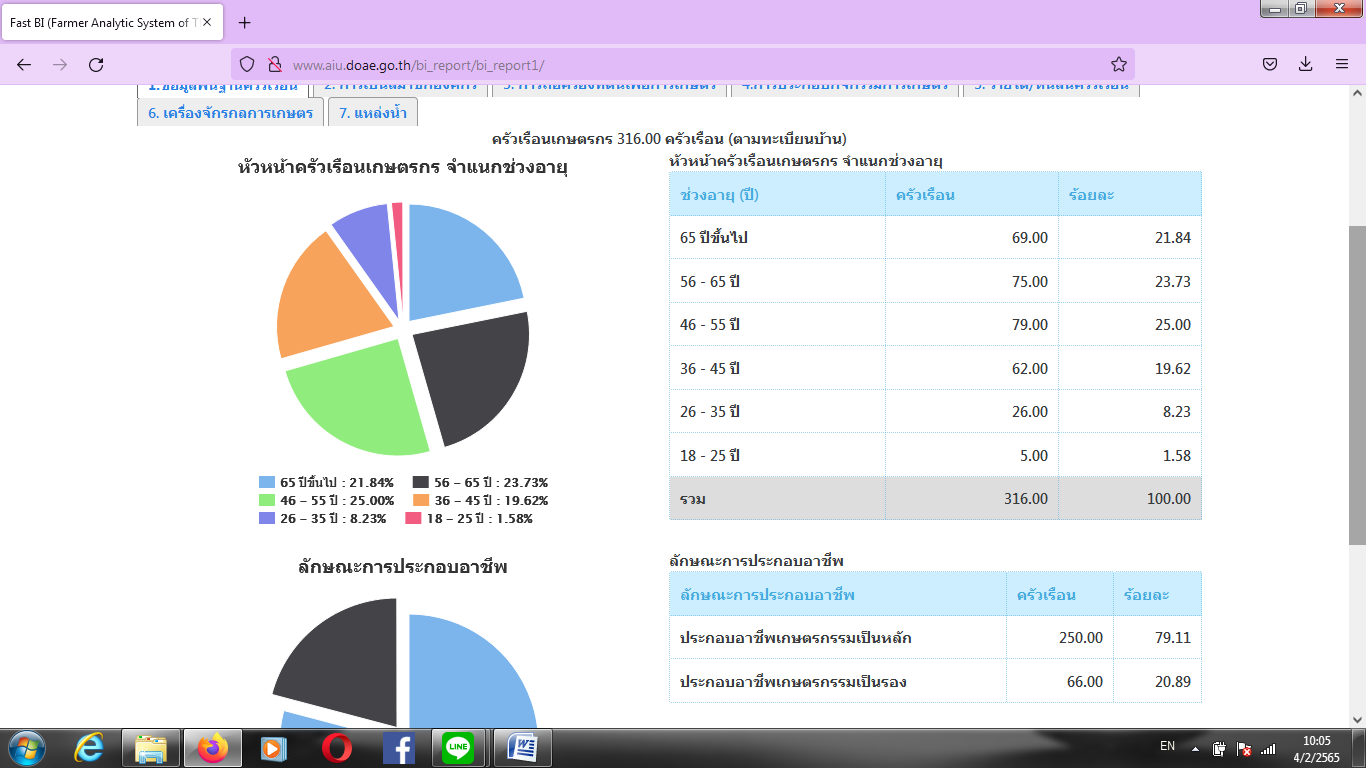 ภาพที่ 1 แสดงหัวหน้าครัวเรือนเกษตรกรจำแนกตามอายุตำบลบางนมโค อำเภอเสนา จังหวัดพระนครศรีอยุธยาที่มา ระบบฐานข้อมูลทะเบียนเกษตรกรกลาง ปี 2566(2) ลักษณะการประกอบอาชีพ  ตำบลบางนมโค อำเภอเสนามีเกษตรกรที่ประกอบอาชีพหลักส่วนใหญ่เป็นการประกอบอาชีพเกษตรกรรมเป็นหลัก จำนวน 250 ครัวเรือน คิดเป็นร้อยละ 79.11 และประกอบอาชีพเกษตรกรรมเป็นรอง จำนวน 66 ครัวเรือน คิดเป็นร้อยละ 20.89ตารางที่ 2 แสดงลักษณะการประกอบอาชีพเกษตรกรตำบลบางนมโค อำเภอเสนา จังหวัดพระนครศรีอยุธยาที่มา ระบบฐานข้อมูลทะเบียนเกษตรกร ปี 2566แผนภูมิภาพแสดงลักษณะการประกอบอาชีพเกษตรกร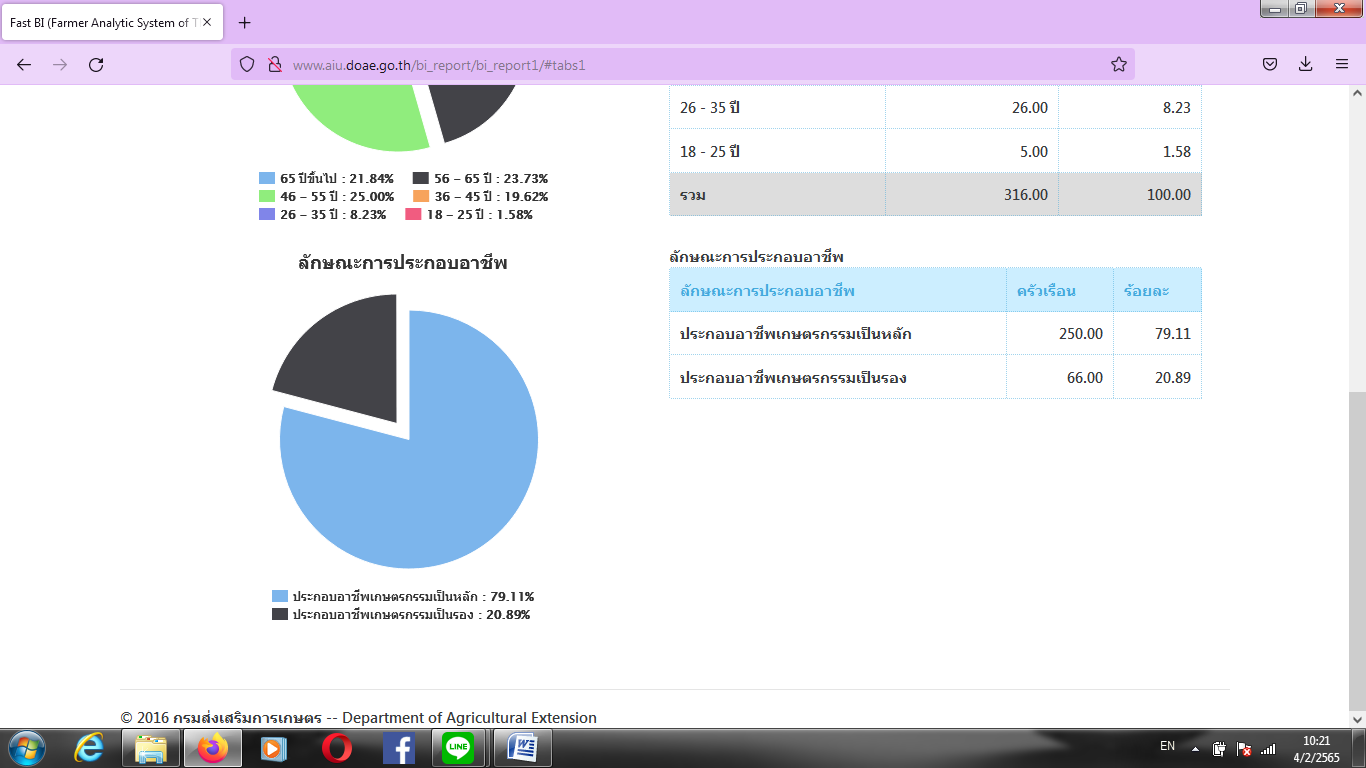 ภาพที่ 2 แสดงลักษณะการประกอบอาชีพตำบลบางนมโค  อำเภอเสนา จังหวัดพระนครศรีอยุธยา(3) ลักษณะการถือครองที่ดิน   ลักษณะการถือครองที่ดินของเกษตรกรตำบลบางนมโค อำเภอเสนา ส่วนใหญ่เกษตรกรจะเช่าพื้นที่ทำการเกษตร จำนวน 142 ครัวเรือน คิดเป็นร้อยละ 66.35 และเป็นเจ้าของเอง จำนวน 86 ครัวเรือน คิดเป็นร้อยละ 40.18 ตารางที่ 3  แสดงลักษณะการถือครองที่ดินของเกษตรกร อำเภอเสนา จังหวัดพระนครศรีอยุธยาที่มา : ข้อมูลพื้นฐานทางการเกษตรอำเภอเสนา พ.ศ. 2566แผนภูมิลักษณะการถือครองที่ดินของเกษตรกร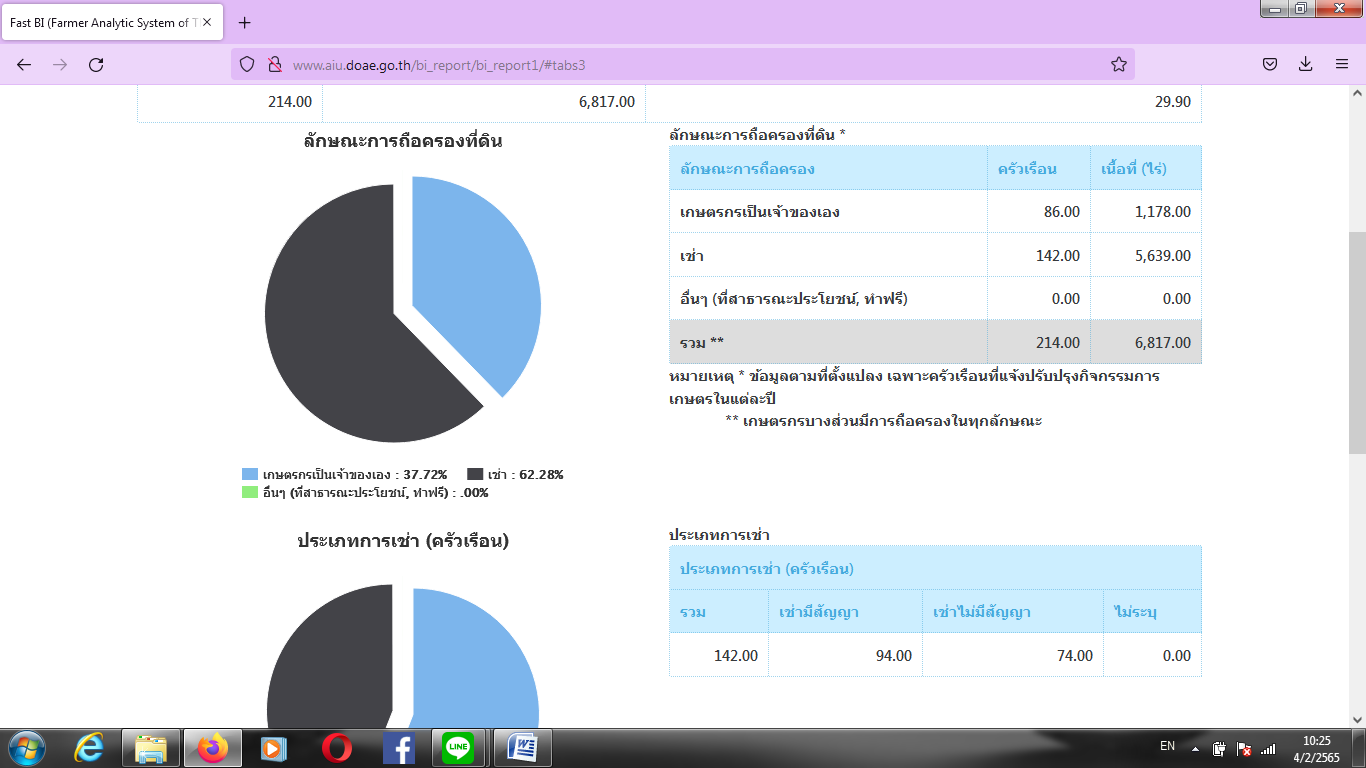 ภาพที่ 3 แสดงลักษณะการถือครองที่ดินตำบลบางนมโค  อำเภอเสนา จังหวัดพระนครศรีอยุธยาที่มา : ระบบฐานข้อมูลทะเบียนเกษตรกรกลาง ปี 2566ตารางเปรียบเทียบของครัวเรือนเกษตรกรทั้งอำเภอเสนา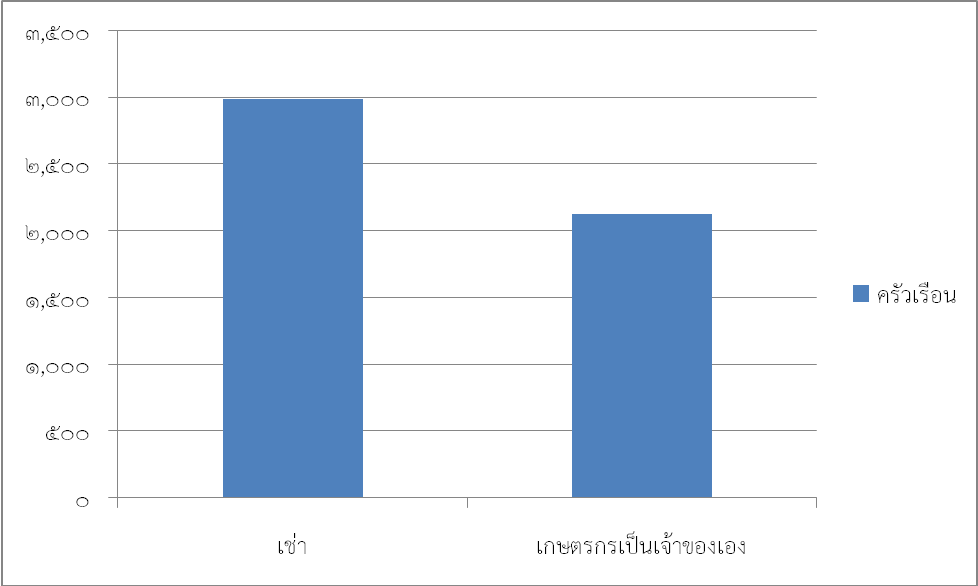 ภาพที่ 4 แสดงลักษณะการถือครองที่ดิน อำเภอเสนา จังหวัดพระนครศรีอยุธยา(ที่มา : ข้อมูลพื้นฐานทางการเกษตรอำเภอเสนา พ.ศ. 2566) 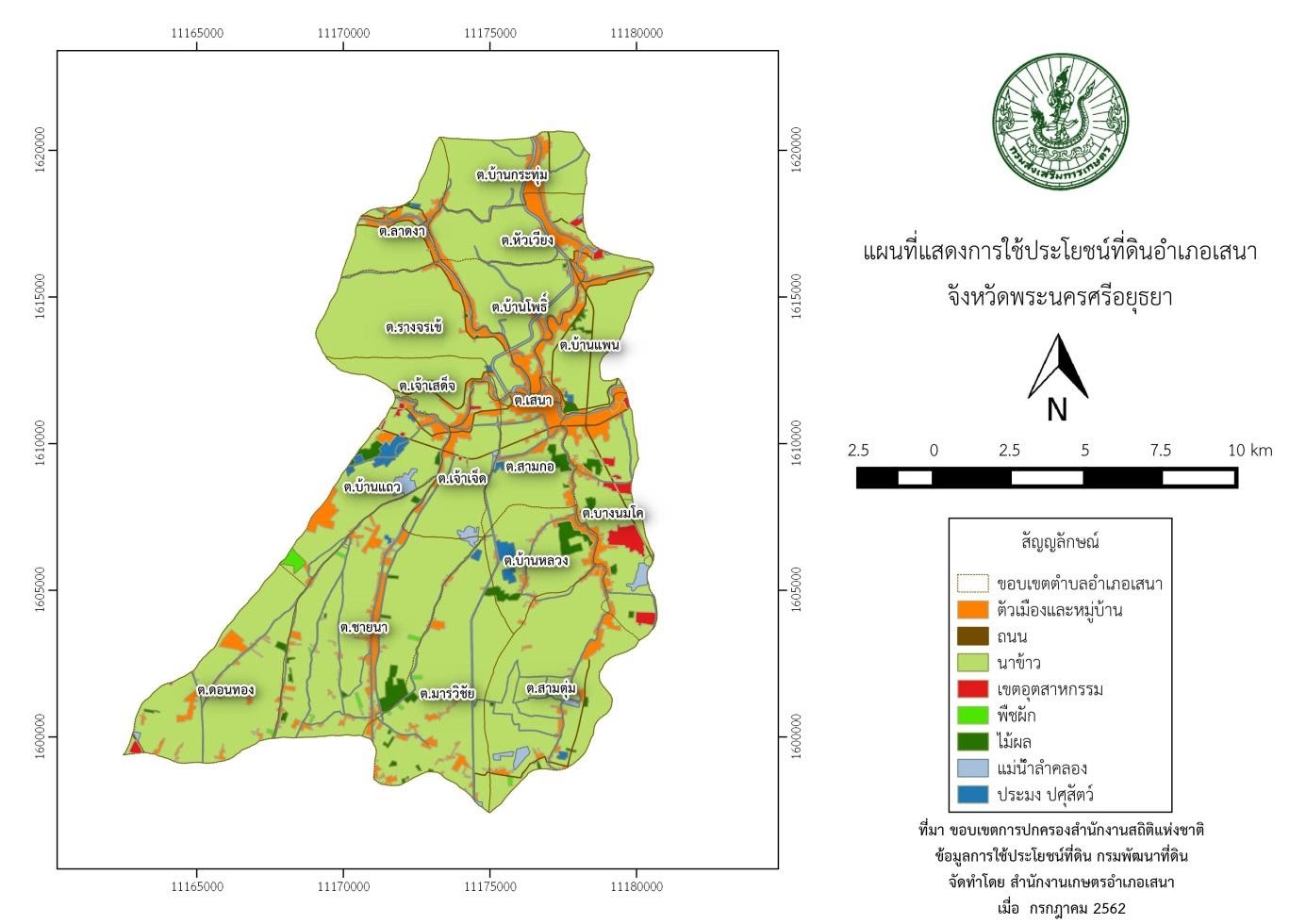 ภาพที่ 5 แสดงลักษณะการใช้ประโยชน์ที่ดิน ตำบลบางนมโค อำเภอเสนา จังหวัดพระนครศรีอยุธยา(ที่มา : ข้อมูลพื้นฐานทางการเกษตรอำเภอเสนา พ.ศ. 2564) 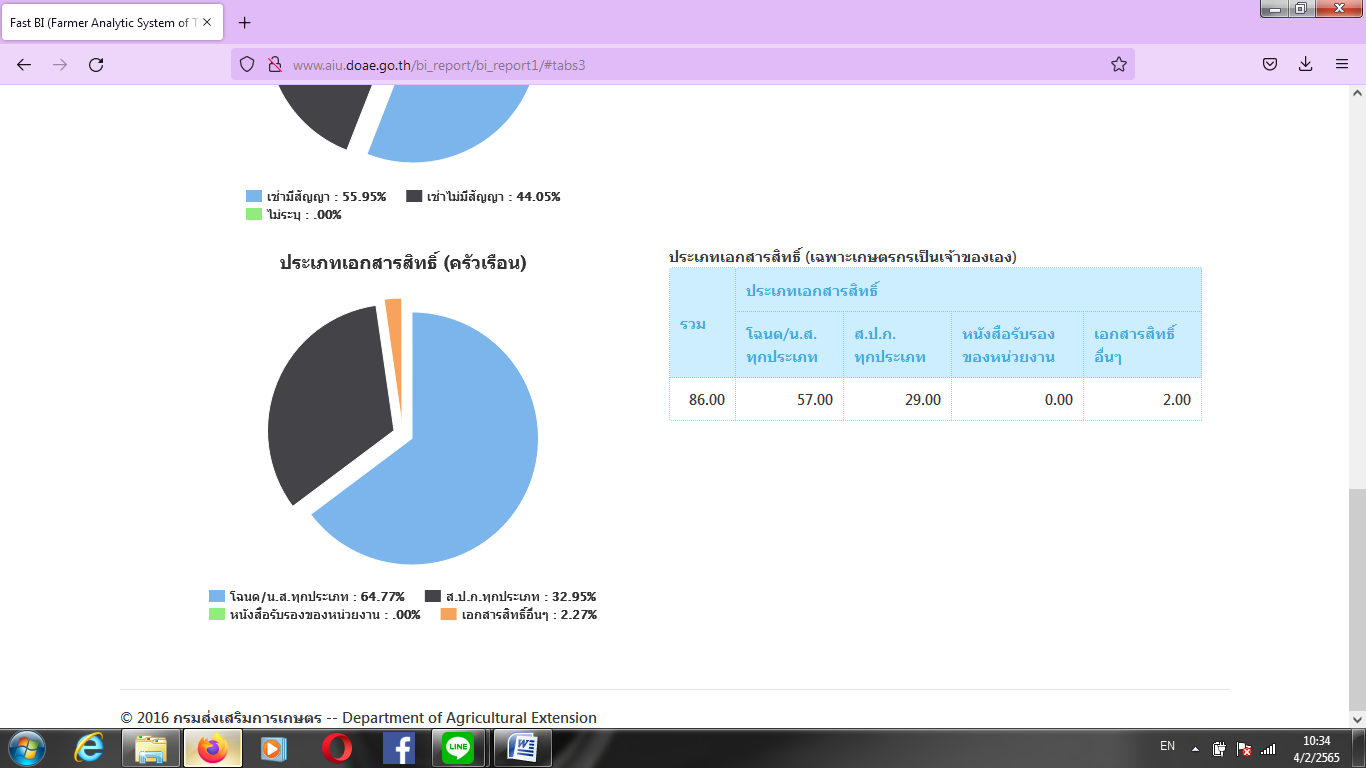 ภาพที่ 6 แสดงลักษณะการใช้ประโยชน์ที่ดินตำบลบางนมโค  อำเภอเสนา จังหวัดพระนครศรีอยุธยาที่มา: ระบบฐานข้อมูลทะเบียนเกษตรกรกลาง ปี 2566(4) ประเภทเอกสารสิทธิ์ (เฉพาะเกษตรกรเป็นเจ้าของเอง) เกษตรกรตำบลบางนมโค  อำเภอเสนา มีการถือครองที่ดินแบบเป็นโฉนด /น.ส. ทุกประเภท จำนวน 57 ครัวเรือน คิดเป็นร้อยละ 66.27 และรองลงมาคืดเอกสารสิทธิ์  ส.ป.ก.  จำนวน 29 ครัวเรือนคิดเป็นร้อยละ33.72  เอกสารสิทธิ์อื่นๆ จำนวน 2 ครัวเรือน คิดเป็นร้อยละ 2.32 ไม่มีเอกสารสิทธิ์ จำนวน 0 ครัวเรือน คิดเป็นร้อยละ 0 ทั้งหมด  ตารางที่ 4 แสดงลักษณะประเภทเอกสารสิทธิ์ตำบลบางนมโค อำเภอเสนา จังหวัดพระนครศรีอยุธยาที่มา: ระบบฐานข้อมูลทะเบียนเกษตรกรกลาง ปี 2564แผนภูมิภาพแสดงประเภทเอกสารสิทธิ์ภาพที่ 7 แสดงประเภทเอกสารสิทธิ์ตำบลบางนมโค อำเภอเสนา จังหวัดพระนครศรีอยุธยา2) องค์กรและสถาบันเกษตรกร (1) กลุ่มเกษตรกร/สถาบัน  ตำบลบางนมโค อำเภอเสนา มีกลุ่มส่งเสริมอาชีพ จำนวน 0 กลุ่ม สมาชิกจำนวน 0  ราย กลุ่มแม่บ้านเกษตรกร (ไม่มี)  กลุ่มยุวเกษตรกร 0 กลุ่ม สมาชิก 0 ราย วิสาหกิจชุมชน 3 แห่ง สมาชิก 25 ราย ตารางที่ 5  แสดงจำนวนและสมาชิกสถาบันเกษตรกรตำบลบางนมโค อำเภอเสนา จังหวัดพระนครศรีอยุธยาที่มา : นักวิชาการส่งเสริมการเกษตรผู้รับผิดชอบงานกลุ่มส่งเสริมและพัฒนาเกษตรกร ระดับอำเภอ พ.ศ. 2564 		3) ศูนย์เรียนรู้และเครือข่าย  		ตำบลบางนมโค มีแหล่ง/ศูนย์เรียนรู้และบริการด้านการเกษตร มีศูนย์เรียนรู้การเพิ่มประสิทธิภาพการผลิตสินค้าเกษตร (ศพก.)  0 ศูนย์ เป็น ศพก. เครือข่าย ศูนย์จัดการศัตรูพืชชุมชน 0 ศูนย์ ศูนย์จัดการดินและปุ๋ยชุมชน 0 ศูนย์ ศูนย์ถ่ายทอดเทคโนโลยีการเกษตรประจำตำบล 1 ศูนย์ ศูนย์เรียนรู้เศรษฐกิจพอเพียง (ไม่มี) และศูนย์ถ่ายทอดเทคโนโลยีด้านการพัฒนาที่ดิน  (ไม่มี)ตารางที่ 6  แสดงจำนวนแหล่ง/ศูนย์เรียนรู้และบริการด้านการเกษตร อำเภอเสนา จังหวัดพระนครศรีอยุธยาที่มา : นักวิชาการส่งเสริมการเกษตรผู้รับผิดชอบงานกลุ่มส่งเสริมและพัฒนาเกษตรกร, กลุ่มอารักขาพืช และ ผู้รับงาน ศพก ระดับอำเภอ พ.ศ. 2566(1) อาสาสมัครเกษตร 		ตำบลบางนมโค อำเภอเสนา มีอาสาสมัครเกษตรจำนวน 11 ราย  และอำเภอเสนามีอาสาสมัครเกษตรทั้งหมด จำนวน 173 คน โดยมีเกษตรหมู่บ้านจำนวนมากที่สุด  จำนวน 11 ราย รองลงมาคือหมอดินอาสา 1 ราย และอาสาสมัครปฎิรูปที่ดิน 0 ราย ตามลำดับ อย่างไรก็ตามอาสาเกษตรบางรายทำหน้าที่อาสามากกว่า0 หน้าที่ตารางที่ 7  แสดงข้อมูลอาสาสมัครเกษตรอำเภอเสนา จังหวัดพระนครศรีอยุธยาที่มา : ระบบอาสามสมัครเกษตร พ.ศ. 2564(2) ปราชญ์ชาวบ้าน  		ตำบลบางนมโค  ไม่มีปราชญ์ชาวบ้านภายใต้โครงการเกษตรตามแนวทฤษฎีใหม่ แต่มีเกษตรกรที่เข้าร่วมโครงการเกษตรตามแนวทฤษฎีใหม่ จำนวน 2 ราย โดยยึดปรัชญาเศรษฐกิจพอเพียง ซึ่งการดำเนินการโครงการได้คัดเลือกปราชญ์ชาวบ้านเป็นผู้ดำเนินการถ่ายทอดองค์ความรู้ตามวิถีของปราชญ์แต่ละคน ซึ่งในอำเภอเสนามีปราชญ์ชาวบ้านจำนวน 1 คน ตารางที่ 8  แสดงข้อมูลปราชญ์ชาวบ้านอำเภอเสนา จังหวัดพระนครศรีอยุธยาที่มา : ระบบ 5 ประสานสืบสามทฤษฎีใหม่ พ.ศ. 2566(3) ศูนย์เรียนรู้การเพิ่มประสิทธิภาพการผลิตสินค้าเกษตรเป็นศูนย์การเรียนรู้ลดต้นทุนการผลิตข้าวชื่อเกษตรกรต้นแบบ : นายสุรชัย ทรงลำเจียกบ้านเลขที่ 23/3  ม. 3 ตำบลบางนมโค อำเภอเสนา  จังหวัดพระนครศรีอยุธยาสถานการณ์ของพื้นที่  รอบฤดูกาลปลูกข้าวในพื้นที่จะปลูกปีละ 2 ครั้ง (ครั้งที่ 1 ปลูก เม.ย เกี่ยว ส.ค) แนวทางการพัฒนา การพัฒนาคุณภาพการผลิตข้าว และการลดต้นทุนการผลิต (ครั้งที่ 2 ปลูก พ.ย เกี่ยว มี.ค)จุดเด่นของศูนย์การเรียนรู้  การลดต้นทุนการผลิตข้าวโดยการใช้ปุ๋ยสั่งตัด (การผสมปุ๋ยตามค่าวิเคราะห์ดิน) หลักสูตรเรียนรู้  1.การลดต้นทุนการผลิตข้าว                    2.การใช้ปุ๋ยตามค่าวิเคราะห์ดินหลักสูตรบังคับ  1.การลดต้นทุนการผลิตข้าว	         2.การตรวจวิเคราะห์ดิน และแปรผลหลักสูตรเสริม  1.การผลิตปุ๋ยหมัก ปุ๋ยน้ำหมัก ปุ๋ยชีวภาพศูนย์เครือข่าย	จำนวน 15 ศูนย์ ตารางที่ 9  ศูนย์เครือข่ายของศูนย์เรียนรู้การเพิ่มประสิทธิภาพการผลิตสินค้าเกษตรอำเภอเสนา  จังหวัดพระนครศรีอยุธยา		ที่มา: ข้อมูลศูนย์เรียนรู้การเพิ่มประสิทธิภาพผลิตสินค้าเกษตรแผนที่แสดงที่ตั้งศูนย์เรียนรู้เพิ่มประสิทธิภาพการผลิตสินค้าเกษตรตำบลบางนมโค อำเภอเสนา จังหวัดพระนครศรีอยุธยา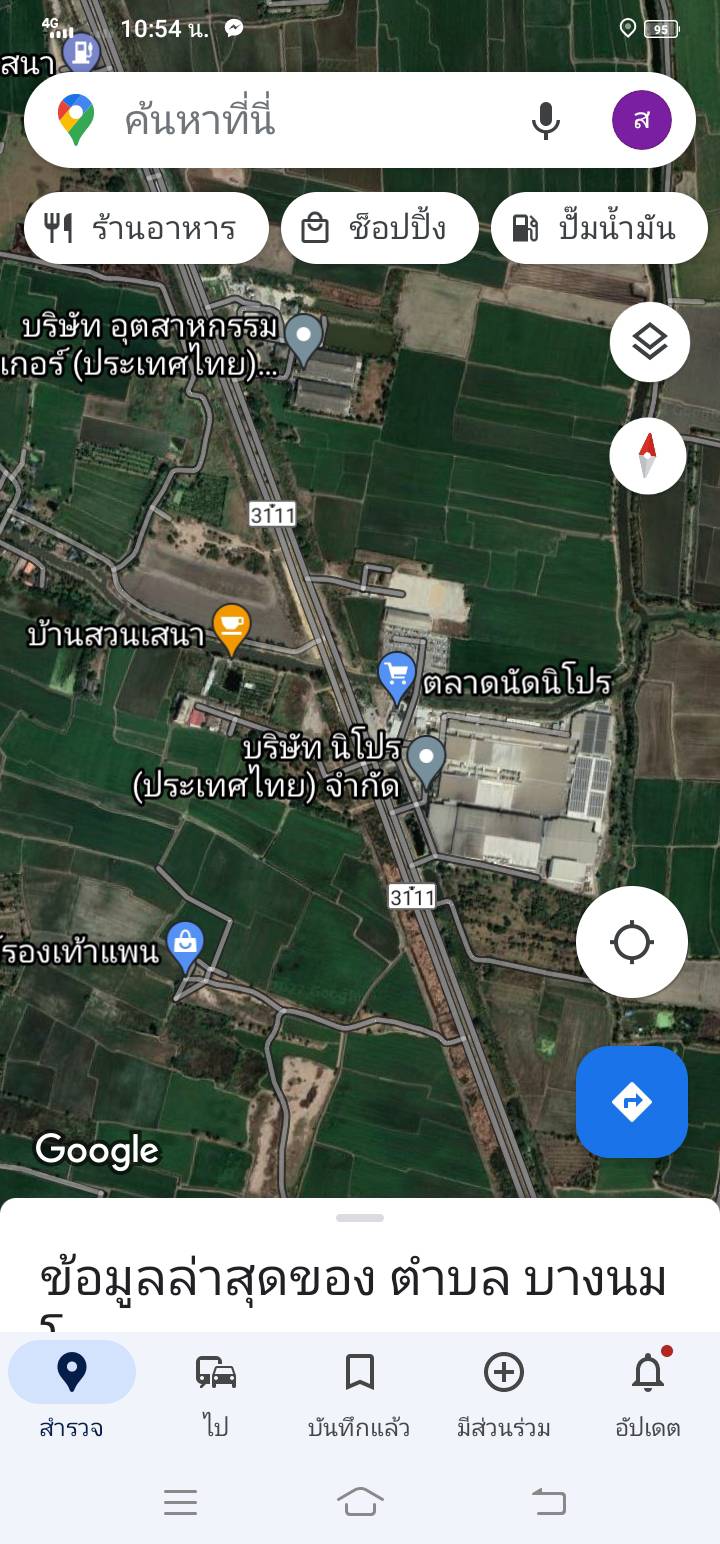 ภาพที่ 8 แสดงที่ตั้งศูนย์เรียนรู้การเพิ่มประสิทธิภาพการผลิตสินค้าเกษตร( ศพก.บางนมโค)(4) กลุ่มเกษตรกรแปลงใหญ่ตำบลบางนมโค (ไม่มีกลุ่มเกษตรกรแปลงใหญ่)	โดยอำเภอเสนา มีกลุ่มเกษตรกรแปลงใหญ่  จำนวน 5 กลุ่ม ได้แก่ แปลงใหญ่ตำบลหัวเวียง(แปลงใหญ่ข้าว) ตำบลบ้านโพธิ์(แปลงใหญ่ข้าว) ตำบลบ้านแพน(แปลงใหญ่ข้าว) ตำบลชายนา(แปลงใหญ่แพะ) และตำบลบ้านหลวง- สามกอ(แปลงใหญ่ข้าว)					 กิจกรรม ลดต้นทุนเพิ่มผลผลิตลดต้นทุนการผลิต จาก 4,530 บาท/ต่อไร่ เป็น 4,120 บาท (10%)   เป้าหมายผลผลิต	 เพิ่มผลผลิต จาก 800 บาท/ไร่ เป็น  850 บาท/ไร่  (6.25%)			   เป้าหมายรายได้	 6,200	บาท/ไร่							ประมาณการรายจ่าย 4,120 บาท/ไร่					กิจกรรมทีต้องการพัฒนา ลดต้นทุนพัฒนานาคุณภาพมาตรฐานเพิ่มช่องทางการจำหน่าย		  	  ตารางที่ 10   แสดงปฏิทินการทำงานของสมาชิกเกษตรกรตำบลบางนมโค  จังหวัดพระนครศรีอยุธยาที่มา: แหล่งข้อมูลแปลง อำเภอเสนา จังหวัดพระนครศรีอยุธยา ปี 2566ตารางที่ 11 แสดงข้อมูลกลุ่มกลุ่มเกษตรกรตำบลบางนมโค อำเภอเสนา จังหวัดพระนครศรีอยุธยาที่มา: กลุ่มแปลงใหญ่ข้าวตำบล ปี 25661.2 ศักยภาพพื้นที่/ทรัพยากรการเกษตร		1) ทรัพยากรดินตารางที่ 12 แสดงทรัพยากรดินอำเภอเสนา จังหวัดพระนครศรีอยุธยา (ที่มา : กรมพัฒนาที่ดิน)ชุดดิน
อําเภอเสนาประกอบด้วยชุดดิน 2 ชุดด้วยกันคือ ชุดดินอยุธยา และชุดดินเสนา มีรายละเอียดดังนี้
ชุดดินอยุธยา (Ayutthaya series: Ay)
กลุ่มชุดดินที่ 2
การจําแนกดิน Very-fine, mixed, active, acid, isohyperthermic, Vertic Endoaquepts
การกําเนิด ตะกอนลําน้ำผสมกับตะกอนภาคพื้นสมุทร เกิดการพัฒนาในสภาพน้ำกร่อย
สภาพพื้นที่ ราบเรียบ การระบายน้ำ เลว การไหลบ่าของน้ำบนผิวดิน ช้า การซึมผ่านได้ของน้ํา ช้า
พืชพรรณธรรมชาติและการใช้ประโยชน์ที่ดิน ทํานาหว่าน
การแพร่กระจาย พบบริเวณที่ราบลุ่มภาคกลาง ในบริเวณที่เป็นพื้นที่ราบน้ําทะเลเคยท่วมถึง หรือมีการ
ระบายน้ำที่มีตะกอนภาคพื้นสมุทรอยู่ข้างล่าง การจัดเรียงชั้นดิน Apg-Bssg-Bg-Bj-BCg-Cg
ลักษณะและสมบัติของดิน เป็นดินลึกมาก ดินบนเป็นดินเหนียว สีเทาเข้ม ปฏิกิริยาดินเป็นกรดปาน
กลาง (pH 6.0) ดินล่างตอนบนเป็นดินเหนียวมีสีเทา สีน้ําตาลปนเทาหรือสีเทาน้ําตาล มีจุดประสีแดง
ปฏิกิริยาดินเป็นกรดจัด (pH 5.5) และพบจุดประสีเหลืองฟางข้าวที่ความลึก 100-150 ซม. จะพบผลึก
ของแร่ยิปซัมและรอยไถลระหว่างชั้นดินบนและดินล่าง ดินมีกํามะถัน
สูงและปฏิกิริยาดินเป็นกรดจัดมากถึงเป็นกรดจัด (pH4.5-5.0)
ภาพที่ 9 แสดงค่าของชั้นแต่ละชั้นดิน ที่มา สำนักงานเกษตรอำเภอเสนา ปี 2564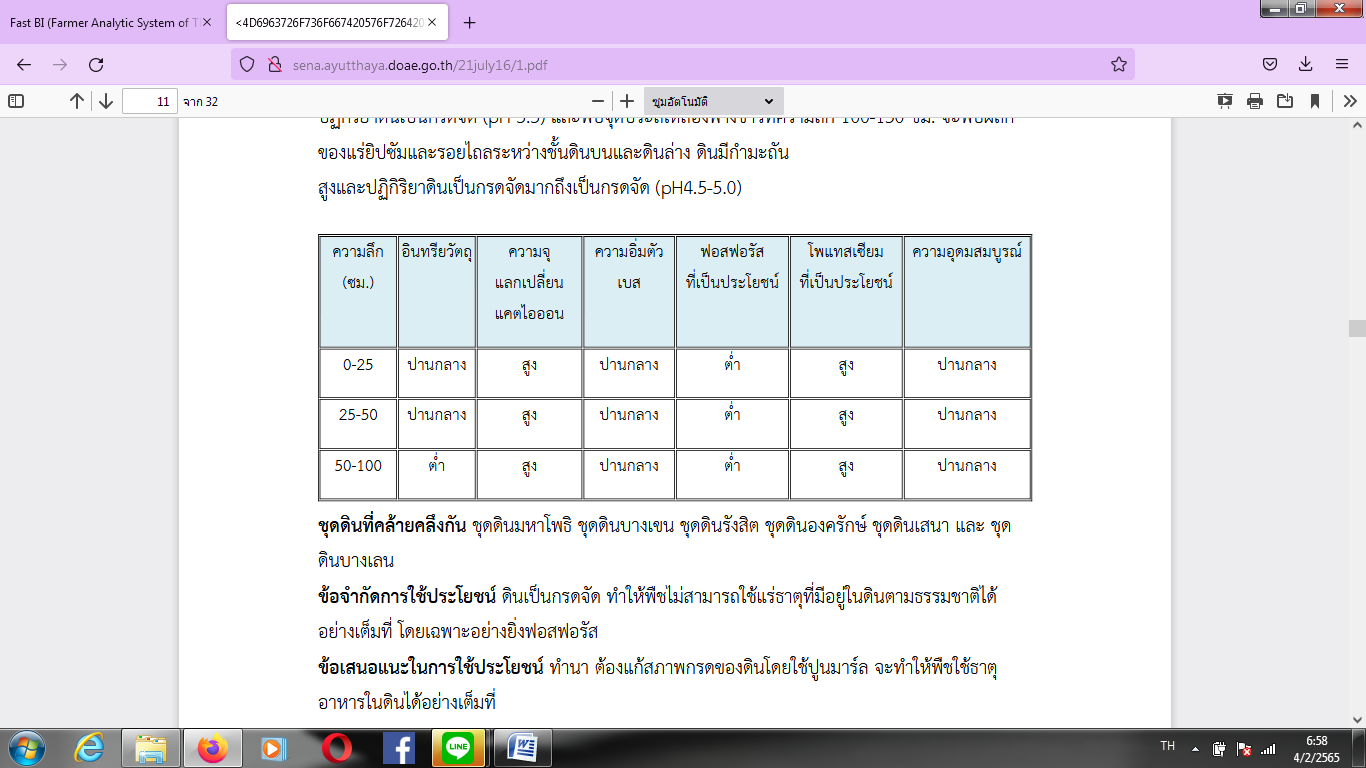 ชุดดินที่คล้ายคลึงกัน ชุดดินมหาโพธิ ชุดดินบางเขน ชุดดินรังสิต ชุดดินองครักษ์ ชุดดินเสนา และ ชุด
ดินบางเลน
ข้อจํากัดการใช้ประโยชน์ ดินเป็นกรดจัด ทําให้พืชไม่สามารถใช้แร่ธาตุที่มีอยู่ในดินตามธรรมชาติได้
อย่างเต็มที่ โดยเฉพาะอย่างยิ่งฟอสฟอรัส
ข้อเสนอแนะในการใช้ประโยชน์ ทํานา ต้องแก้สภาพกรดของดินโดยใช้ปูนมาร์ล จะทําให้พืชใช้ธาตุ
อาหารในดินได้อย่างเต็มที่ชุดดินเสนา (Sena Series: Se)
กลุ่มชุดดินที่ 11
การจําแนกดินVery-fine, mixed, active, acid, isohyperthermic Sulfic Endoaquepts
การกําเนิด ตะกอนทะเลผสมกับตะกอนลําน้ํา
สภาพพื้นที่ ราบเรียบถึงค่อนข้างราบเรียบ มีความลาดชัน 0-1 % การระบายน้ํา เลว
การไหลบ่าของน้ําบนผิวดิน ช้า สภาพซึมผ่านได้ของน้ํา ช้า
พืชพรรณธรรมชาติและการใช้ประโยชน์ที่ดิน ส่วนใหญ่ใช้ทํานา
การแพร่กระจาย บริเวณที่ราบน้ําทะเลเคยท่วมถึงทางด้านใต้ของที่ราบลุ่มภาคกลาง
การจัดเรียงชั้นดินApg-Sssg-Bssg-Bjg-Bg-Cg
ลักษณะและสมบัติดิน เป็นดินลึก ดินบนเป็นดินเหนียว สีดํา หรือสีเทาเข้ม ถัดลงไปเป็นสีน้ำตาลปนเทา
หรือสีน้ำตาลและเป็นดินเลนสีเทา ปฏิกิริยาดินเป็นกรดจัดมากถึงกรดจัด (pH 4.5-5.5) ดินบนตอนล่าง
เป็นดินเหนียวสีน้ำตาลปนเทา พบจุดประสีน้ำตาลแก่หรือแดงปนเหลืองปฏิกิริยาดินเป็นกรดรุนแรงมาก
ถึงกรดจัดมาก (pH 4.0-4.5) ดินล่างตอนล่างเป็นดินเลนเหนียว สีเทาเข้มหรือสีเทา จุดประสีเหลืองปน
น้ำตาล จะพบจุดประสีเหลืองฟางข้าวของสารประกอบกํามะถันปนอยู่ในระดับความลึกตั้งแต่ 50-100
ซม. และพบรอยไถลผิวหน้าอัดมันและผลึกยิปซัม ปฏิกิริยาดินเป็นกรดจัดมากถึงกรดปานกลาง (pH 4.5-
8.0)ภาพที่ 10 แสดงค่าของชั้นแต่ละชั้นดิน ที่มา สำนักงานเกษตรอำเภอเสนา ปี 2564
ชุดดินที่คล้ายคลึงกัน ชุดดินรังสิต ชุดดินองครักษ์ ชุดดินธัญบุรี ชุดดินอยุธยา และชุดดินมหาโพธิ
ข้อจํากัดการใช้ประโยชน์ ดินเป็นกรดจัดมาก มีน้ําท่วมสูง 1 เมตร นาน 4-5 เดือน ใช้ทํานาหว่านได้
เพียงอย่างเดียว ผลผลิตต่ํา ในบริเวณพื้นที่เขตชลประทานใช้ทํานาดํา หรืออาจปลูกพืชผักและพืชไร่ใน
ฤดูแล้ง แต่ผลผลิตไม่ดีนัก
ข้อเสนอแนะในการใช้ประโยชน์ ควรปรับสภาพกรดของดินให้เหมาะสม โดยการใช้ปูนมาร์ล และไถ
คลุกเคล้ากับดินทิ้งไว้ตั้งแต่ก่อนฤดูปลูก ควรปรับปรุงบํารุงดินโดยการใช้ปุ๋ยอินทรีย์และปุ๋ยเคมีควบคู่กัน
เพื่อปรับปรุงคุณสมบัติดินทั้งทางกายภาพและทางเคมีให้ดีขึ้น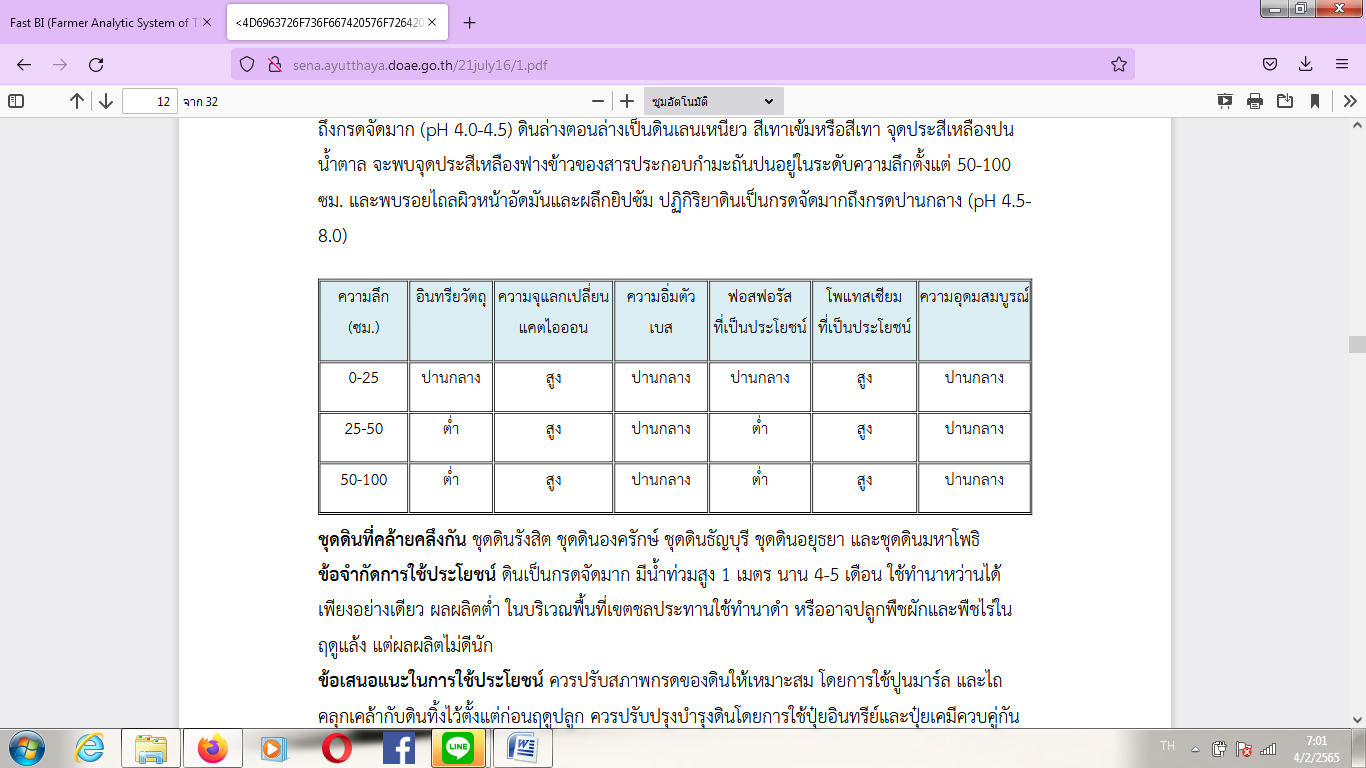 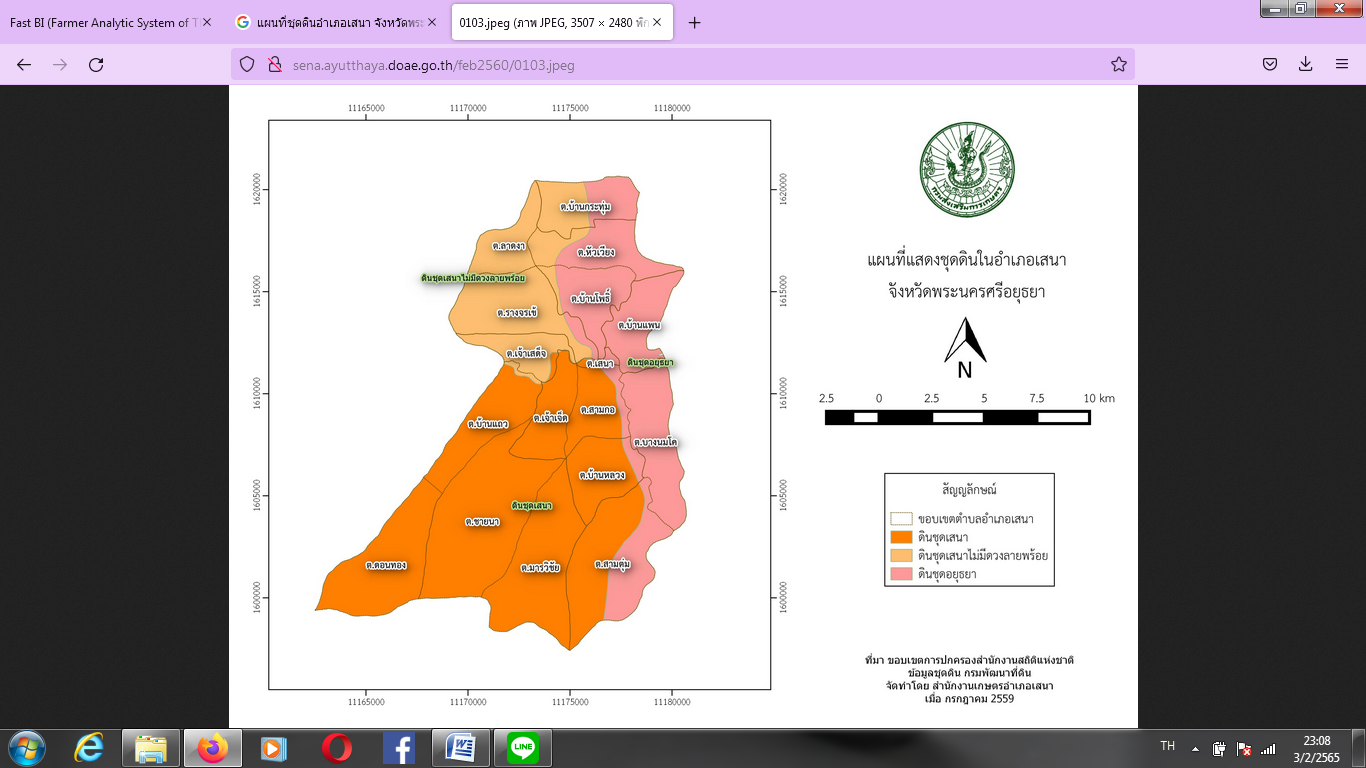 ภาพที่ 11 แสดงพื้นที่ทรัพยากรดินตำบลบางนมโค อำเภอเสนา จังหวัดพระนครศรีอยุธยาที่มา กรมพัฒนาที่ดิน ปี 2566ที่มา : ทรัพยากรดินอำเภอเสนา ปี 25662) ทรัพยากรน้ำ		ตำบลบางนมโค อำเภอเสนา เป็นพื้นที่อาศัยน้ำฝนในการทำการเกษตรเป็นหลัก ประมาณ 20 % ของพื้นที่ทั้งหมดนอกจากนี้ยังแหล่งน้ำอื่นๆ ที่ใช้ในการเกษตรดังนี้		1. แหล่งน้ำแม่น้ำไหลผ่าน แม่น้ำน้อย		2. บ่อบาดาล   		3. คู่คลองและลำลางในการใช้ประโยชน์จากการใช้น้ำด้านการอุปโภคและบริโภคแหล่งน้ำที่สำคัญและมีผลต่อกิจกรรมการเกษตรของอำเภอเสนาประกอบด้วย แม่น้ำน้อย (ไหลผ่านอำเภอและตำบลต่างๆ จากส่วนเหนือของอำเภอสู่ส่วนใต้ของอำเภอ มีความกว้างประมาณ 50 เมตร ความยาวในเขตอำเภอ ประมาณ 3 กิโลเมตร) ,คลองต่างๆ และลำรางโครงการที่รับผิดชอบอำเภอเสนา ประกอบด้วยโครงการส่งน้ำบำรุงรักษาเจ้าเจ็ด–บางยี่หนโครงการส่งน้ำบำรุงรักษาผักไห่ (จะคอยดูแลเรื่องน้ำในเขตพื้นที่ตำบลบ้านกระทุ่ม)โครงการส่งน้ำและบำรุงรักษาบางบาล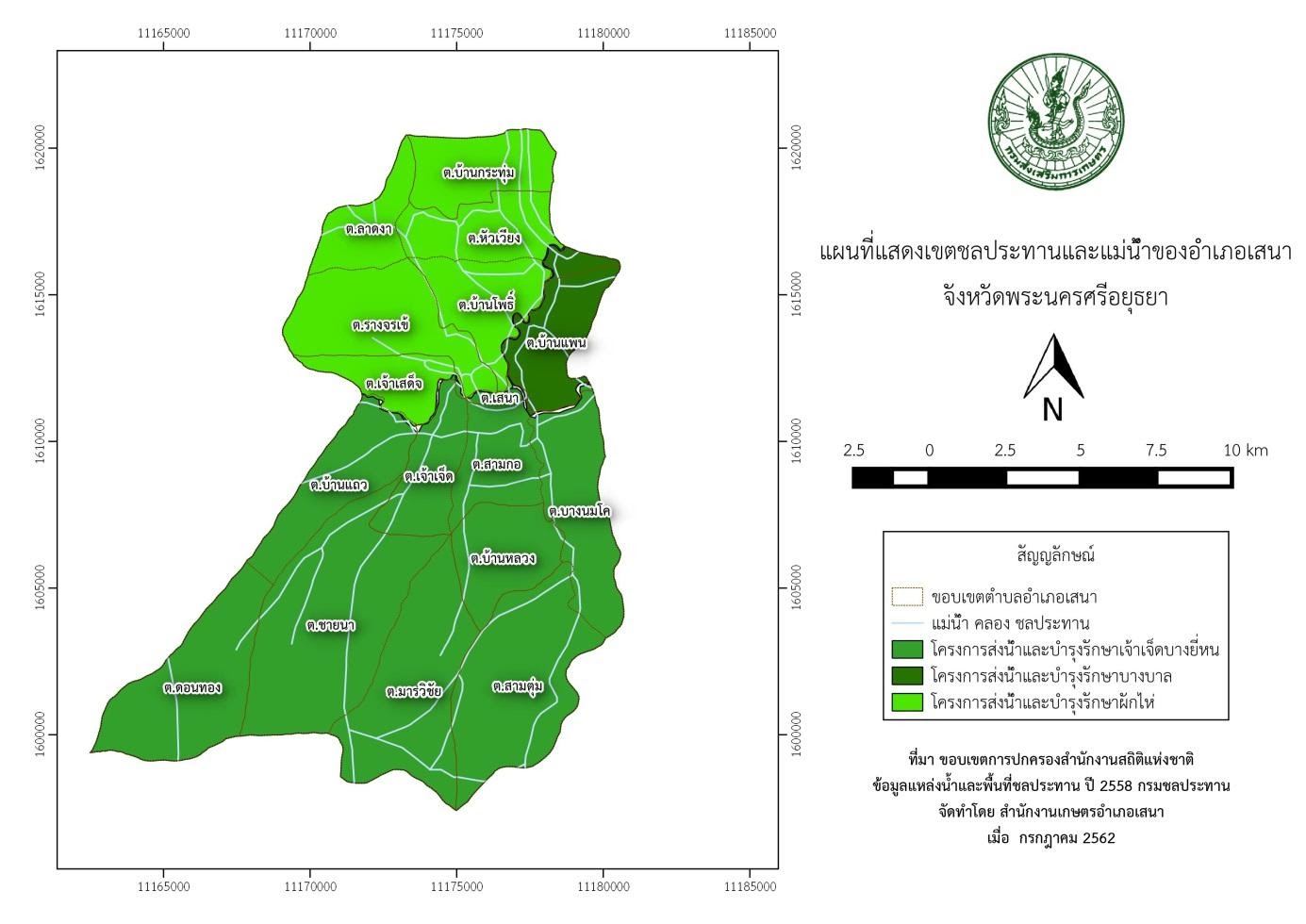 ภาพที่ 12  แสดงเขตพื้นที่ชลประทานและแม่น้ำ อำเภอเสนา จังหวัดพระนครศรีอยุธยา(ที่มา : ข้อมูลพื้นฐานทางการเกษตรอำเภอเสนา พ.ศ. 2564) 2.1.3 สินค้าเอกลักษณ์ประจำถิ่น/สินค้าGI 	พื้นที่ทำการเกษตรของตำบลบางนมโค มีพื้นที่ทำการเกษตรทั้งหมดจำนวน10,045 ไร่  และมีครัวเรือนเกษตรกรจำนวน  214 ครัวเรือน เป็นพื้นที่ปลูกข้าวจำนวน 4,850 ไร่   จำนวนเกษตรกร  195 ครัวเรือน โดยเฉพาะจะเป็นพืช ข้าว เป็นหลัก โดยเกษตรกรจะนำไปขายให้กับโรงสีข้าวในพื้นที่ในราคาข้าวเจ้า ตันละ 8,000 - 8,500 บาท และเข้าร่วมโครงการประกันรายได้ และค่าเก็บเกี่ยว กับ รัฐบาลตารางที่  13 แสดงข้อมูลพื้นฐานด้านการเกษตร ตำบลบางนมโค  อำเภอเสนา จังหวัดพระนครศรีอยุธยา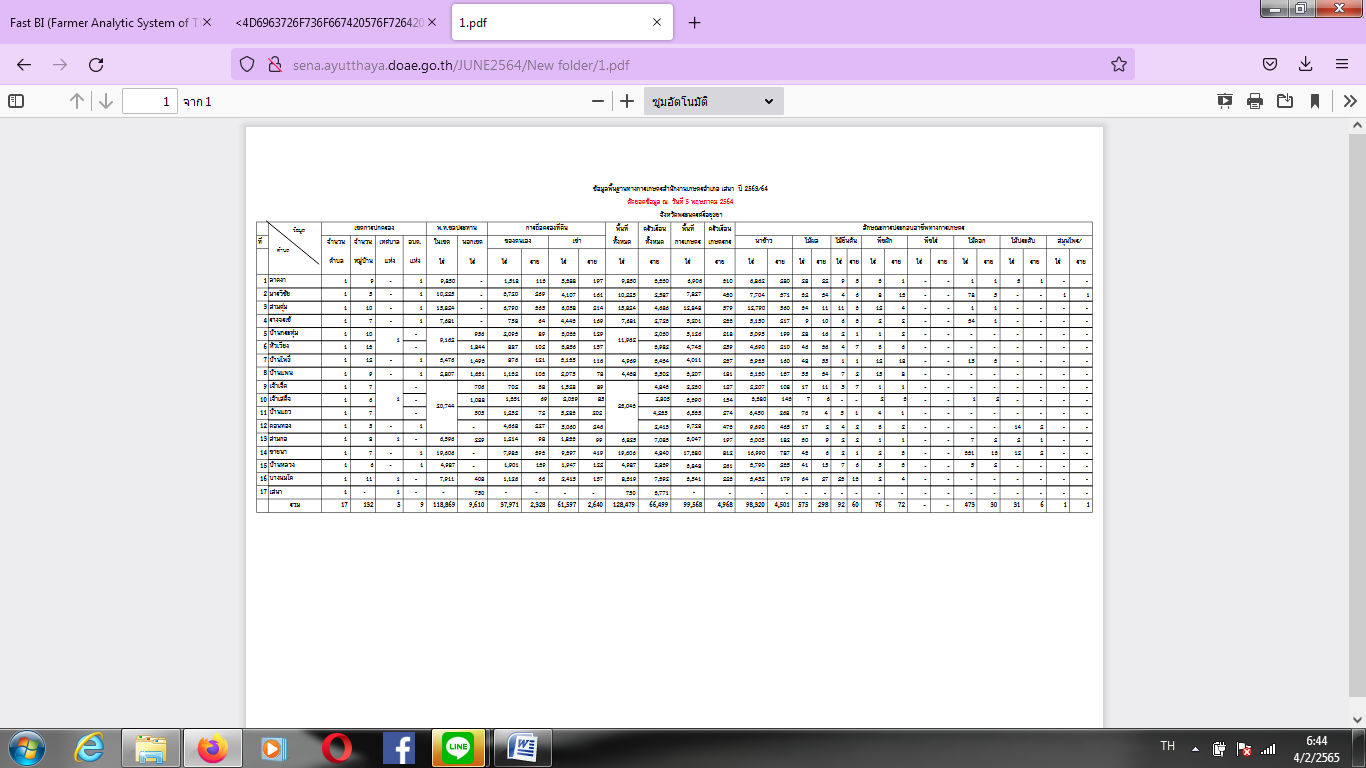 ที่มา ข้อมูลพื้นฐานด้านการเกษตรสำนักงานเกษตรอำเภอเสนา ปี 2566ชนิดสินค้า ข้าว 	1) พื้นที่เหมาะสม/ไม่เหมาะสม		(1) เขตความเหมาะสม ตำบลบ้านกระทุ่ม อำเภอเสนามีพื้นที่ที่เหมาะสมสำหรับปลูกข้าวทั้งหมด แบ่งเป็นพื้นที่ที่มีความเหมาะสมมาก  (S1) คิดเป็นร้อยละ 100 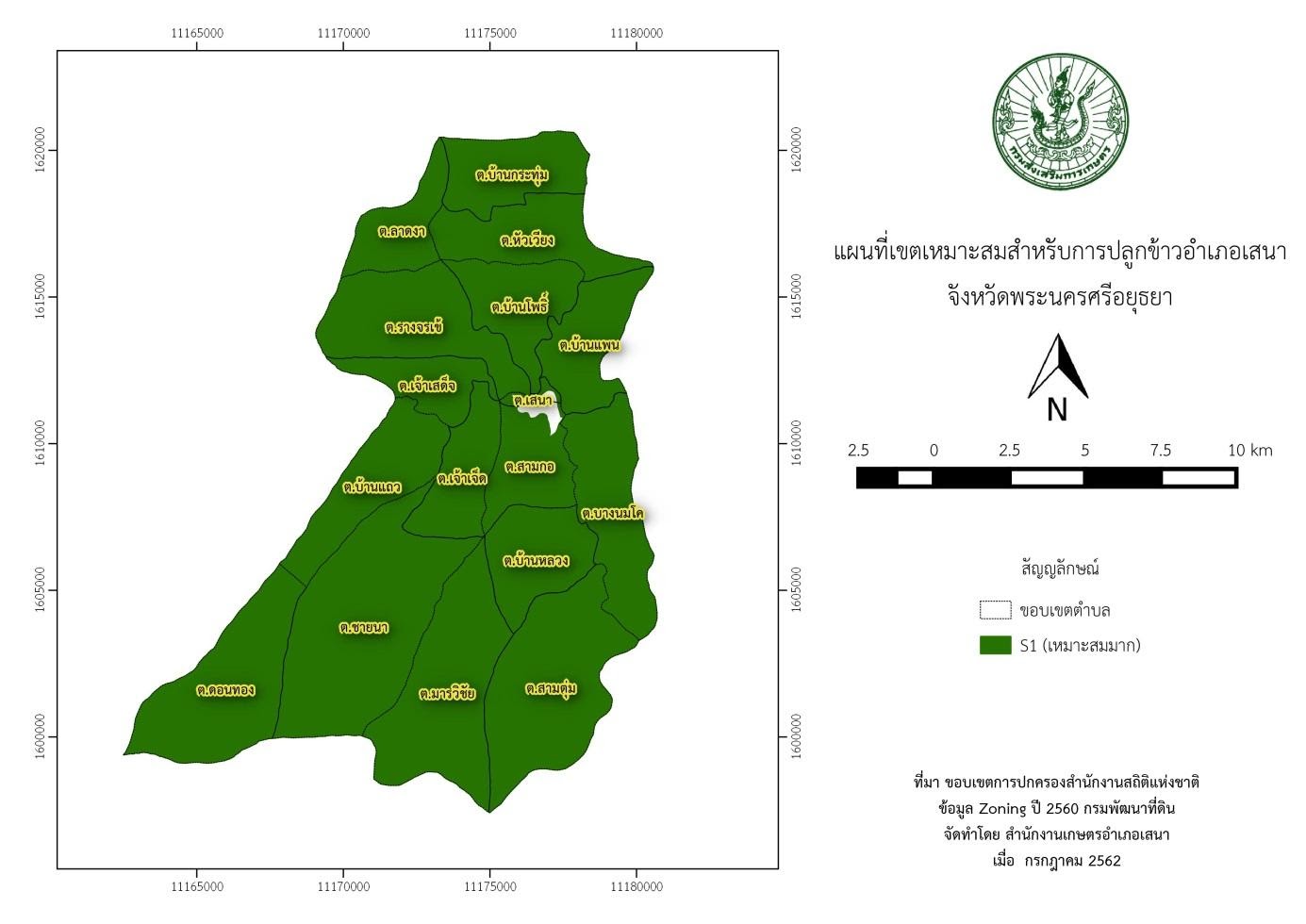 ภาพที่ 13 แสดงเขตความเหมาะสม (พื้นที่ศักยภาพ) สำหรับปลูกข้าว อำเภอเสนา (ที่มา : กรมพัฒนาที่ดิน  พ.ศ. 2566)	2) ปริมาณการผลิต  	ตำบลบางนมโค อำเภอเสนา มีพื้นที่ปลูกข้าว 3115 จำนวน 162 ครัวเรือน มีพื้นที่การปลูกข้าว จำนวน 98,886 ไร่ 4,519 ครัวเรือน โดยมีพื้นที่ปลูกมากตำบลชายนาจำนวน 17,500 ไร่ จำนวน 850 ครัวเรือน รองลงมาคือตำบลสามตุ่ม จำนวน 12,990 ไร่ 580 ครัวเรือน และตำบลดอนทอง จำนวน 9,690 ไร่ 457 ครัวเรือน ตามลำดับตารางที่ 14  แสดงปริมาณการปลูกข้าว อำเภอเสนา จังหวัดพระนครศรีอยุธยา ที่มา : ข้อมูลพื้นฐานทางการเกษตรอำเภอเสนา, พ.ศ. 2566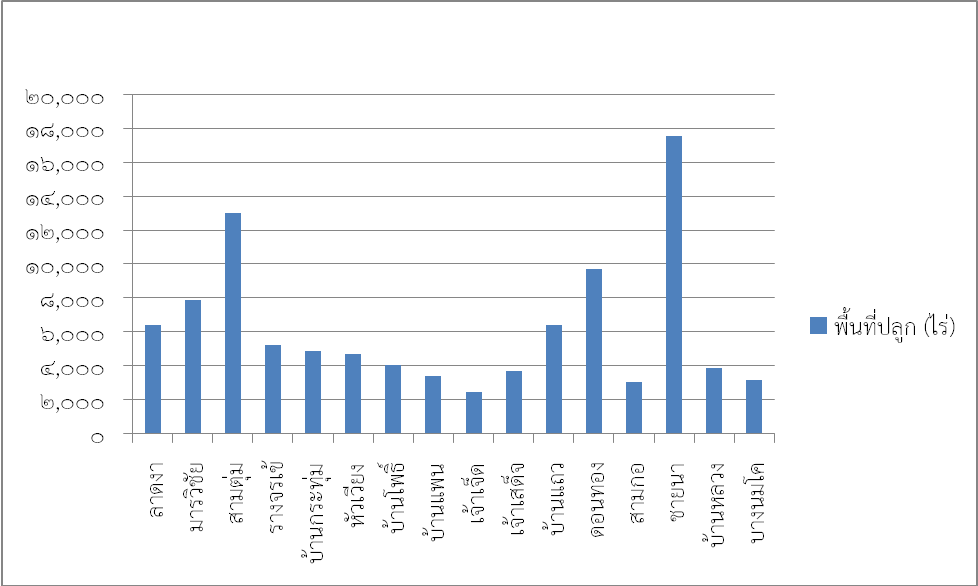 ภาพที่ 14  แสดงปริมาณการปลูกข้าว อำเภอเสนา จังหวัดพระนครศรีอยุธยา(ที่มา : ข้อมูลพื้นฐานทางการเกษตรอำเภอเสนา, พ.ศ. 2566)3) สถานการณ์ใช้เทคโนโลยีการผลิตตำบลบางนมโค อำเภอเสนาในด้านเทคโนโลยีการผลิตเกษตรกรในอำเภอเสนา ได้มีการนำเทคโนโลยีต่างๆ มาใช้ในการผลิตข้าว  เช่นการใช้เครื่องหยอดเมล็ดมาใช้ในการปลูกข้าว , การใช้รถดำนา ในส่วนการดูแลรักษา ได้มีการนำโดรนมาใช้ในการฉีดพ่นยา และด้านการเก็บเกี่ยวผลผลิต มีการใช้เครื่องเกี่ยวข้าว ในการเก็บเกี่ยวผลผลิต ใช้พันธุ์ข้าวเจ้า  ไม่ไวต่อช่วงแสง  เช่น กข.41 กข.47 กข.57 พิษณุโลก 2การเตรียมดิน  การใช้รถแทรกเตอร์ในการปรับพื้นที่นาให้เรียบ และการไถกลบเพื่อเป็นปุ๋ยหมักในการบำรุงดินให้มีอินทรีย์วัตถุในดิน  และการใส่ปุ๋ยบำรุงดิน การตรวจวิเคราะห์ดินเพื่อหาค่าPH และปริมาณปุ๋ยในดินการปลูก  ใช้วิธีปลูกแบบหว่านข้าวงอก และการปักดำ  และการปลูกแบบเปียกสลับแห้งระบบการให้น้ำ  ใช้แหล่งน้ำชลประทาน และแหล่งน้ำสาธารณะ โดยการสูบด้วยเครื่องสูบน้ำ ท่อพระยานาค สูบทยอยน้ำเข้าแปลงนาผ่านลำลางการดูแลรักษา  การสำรวจแปลงนาอย่างสม่ำเสมอและดูการเจริญเติบโตของข้าว และการระบาดของโรคและแมลงศัตรูพืชการใส่ปุ๋ย  ใช้ปุ๋ยครั้งที่ 1  ใส่ 46-0-0  จำนวน 10 กก./ไร่   และปุ๋ย ครั้งที่ 2 เมื่อข้าวมีอายุประมาณ 45-50 วัน ใส่ปุ๋ยสูตร 16-16-8 อัตรา 20-30 กิโลกรัมต่อไร่ ครั้งที่ 3 เมื่อข้าวอายุประมาณ 70-75 วัน ใส่ปุ๋ยสูตร 15-15-15 อัตรา 10 กิโลกรัมต่อไร่การเก็บเกี่ยว   ใช้รถเก็บเกี่ยวผลผลิตและขนส่งโรงสีข้าวในพื้นที่การปฏิบัติหลังการเก็บเกี่ยว  เกษตรกรจะนำเศษฟางนำมาหมักเป็นปุ๋ยบำรุงดินโดยใช้จุลินทรีย์ น้ำหมัก ในการย่อยสลายฟางข้าว และการใส่ปูนมาลย์เพื่อปรับสภาพความเป็นกรดในดินการป้องกันกำจัดโรคแมลง  เกษตรกรจะสำรวจแปลงนาอย่างสม่ำเสมอ เพื่อติดตามการระบาดของโรคและแมลงศัตรูข้าว และแผนการป้องกันและกำจัด การผลิตเชื้อและขยายเชื้อ สารชีวภัณฑ์เพื่อให้ได้ใช้อย่างทันท่วงที4) ปฏิทินการเพาะปลูกเกษตรกรในอำเภอเสนา มีการปลูกข้าว ดังนี้สัญลักษณ์                 ช่วงการปลูกข้าวนาปรัง                       ช่วงปลูกข้าวนาปี		          ปลูกสูงสุด                                       เก็บเกี่ยวสูงสุดภาพที่ 15  แสดงปฏิทินการเพาะปลูกข้าวในอำเภอเสนา. จังหวัดพระนครศรีอยุธยา(ที่มา : ข้อมูลพื้นฐานทางการเกษตรอำเภอเสนา พ.ศ. 2566)		5) ต้นทุนการผลิต		ตำบลบางนมโค อำเภอเสนา .มีต้นทุนการผลิตข้าว  เป็นเงิน 5,590 บาท ตารางที่ 15 แสดงต้นทุนการผลิตข้าวนาปี ปี 2565/66 อำเภอเสนา จังหวัดพระนครศรีอยุธยา (ที่มา : รายงานแสดงต้นทุนการผลิตข้าว  พ.ศ.2562)6) สถานการณ์การตลาด/วิถีการตลาดเกษตรกรผู้ปลูกข้าวในอำเภอเสนา ส่วนใหญ่จะปลูกข้าวพื้นแข็ง ( กข. 41, กข. 47, กข. 57, กข. 61, พิษณุโลก 2) ซึ่งข้าวพันธุ์เหล่านี้ เมื่อจำหน่ายแล้ว จะมีราคาประมาณ 6,500 – 6,900 บาท/ตัน ซึ่งจะแตกต่างจากข้าวที่เพาะปลูกไว้เพื่อสีรับประทาน เช่น กข. 43 และข้าวหอมปทุม ซึ่งจะมีราคาที่สูงกว่า (ราคาประมาณ 8,500 – 8,900 บาท/ตัน)วิถีการตลาด   การตลาดส่วนมากในพื้นที่จะขนส่งนำผลผลิตไปขายกับโรงสีในพื้นที่ใกล้เคียง และเก็บบางส่วนไว้ทำพันธุ์ 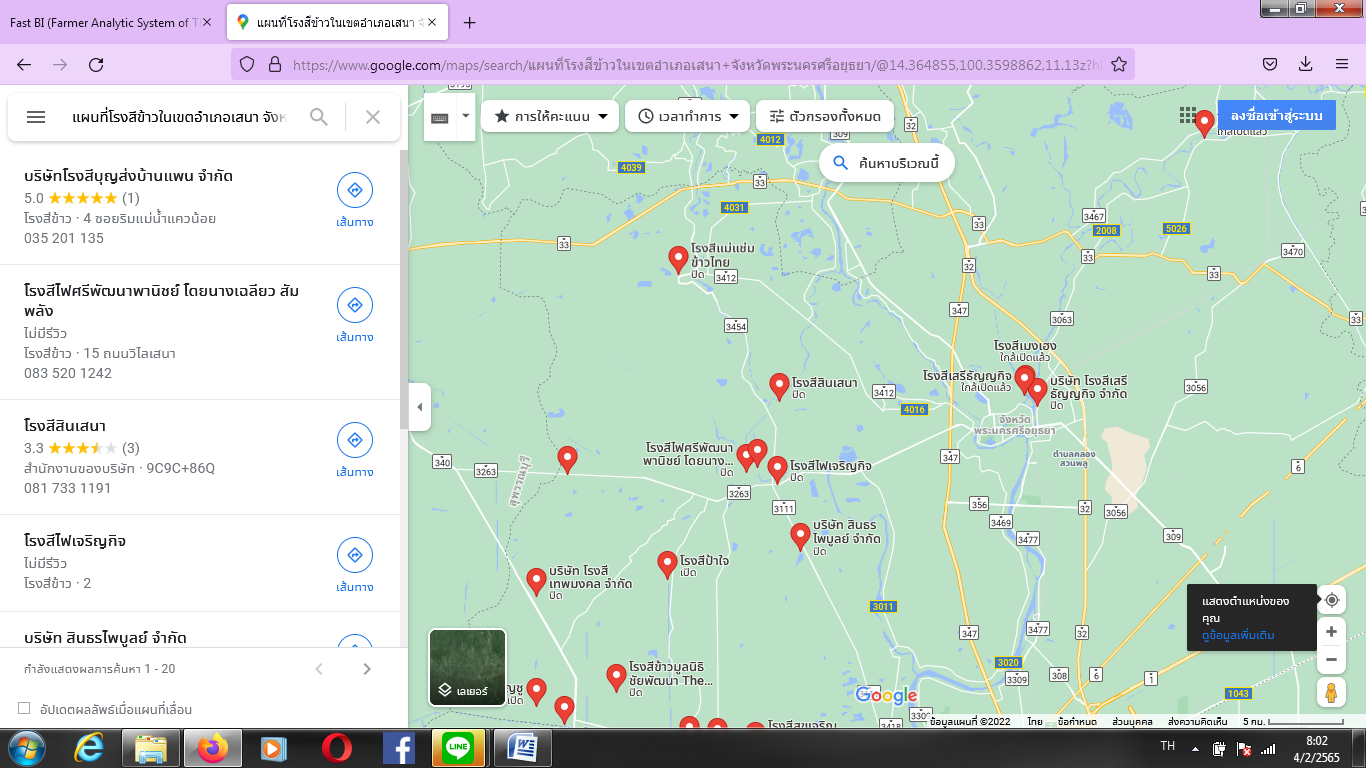 ภาพที่ 15 ภาพแสดงจุดสถานที่โรงสีในเขตพื้นที่อำเภอเสนา และพื้นที่อำเภอข้างเคียง7) เกษตรกรต้นแบบในพื้นที่ตำบลบางนมโค  อำเภอเสนามีเกษตรกรที่เป็นต้นแบบในพื้นที่ โดยมีเกษตรกรที่เป็น Smart Farmer และ Young Smart Farmer จำนวน 1 ราย จากทั้งอำเภอ จำนวน 90 ราย  โดยเฉพาะจะอยู่ในสาขาพืชข้าว ทั้งหมดตารางที่ 16 แสดง Smart Farmer และ Young Smart Farmer ตำบลบางนมโค อำเภอเสนา จังหวัดพระนครศรีอยุธยา.ตำบลบางนมโคมี Smart Farmer และ Young Smart Farmer จำนวน 4 ราย(ที่มา : ระบบเกษตรปราดเปรื่อง, พ.ศ.2566)4.2 ชนิดสินค้า  ข้าวตำบลบางนมโค อำเภอเสนา มีพื้นที่ปลูกข้าวเป็นจำนวนมากกว่าพืชชนิดอื่นจำนวน 3115  ไร่  162  ครัวเรือนแบ่งเป็นพื้นที่เหมาะสมในการปลูกข้าว ดังนี้ตารางที่17 ตารางเขตความเหมาะสม(พื้นที่ศักยภาพ)สำหรับปลูกข้าวที่มา : สำนักงานเกษตรอำเภอเสนา ปี 2566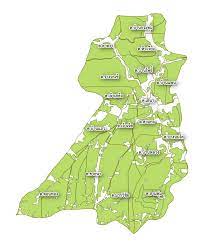 ภาพที่ 16  แสดงเขตความเหมาะสม(พื้นที่ศักยภาพ)สำหรับปลูกข้าว ในพที้นที่ อำเภอเสนาที่มา สำนักงานเกษตรอำเภอเสนา ปี 25662.2 ประเด็นปัญหา สภาพของปัญหาแนวทางการแก้ไข ตารางที่ 18 แสดงประเด็นปัญหา สภาพของปัญหาแนวทางการแก้ไข2.2.1 การจัดทำ TOWS Matrixตารางที่ 19 แสดงการวิเคราะห์ตาราง TOWS Matrix ตำบลบางนมโค อำเภอเสนากำหนดเป็นกลยุทธ์ ดังนี้ กลยุทธ์เชิงรุก1.1 พัฒนาและเพิ่มศักยภาพโดยประชาสัมพันธ์ข้อดีและประโยชน์ที่ได้รับของโครงการผ่านความสำเร็จจากแปลงต้นแบบในพื้นที่อื่นๆที่สนใจ โดยการบูรณาการกับเครือข่ายชุมชนหรือหน่วยงานอื่นๆ1.2 พัฒนาและเพิ่มศักยภาพเกษตรกรต้นแบบและเครือข่ายเกษตรรุ่นใหม่ เพื่อเกิดการกระจายความรู้จากหน่วยงานภาครัฐ1.3 สร้างโอกาสในการแข่งขันทั้งสินค้าสดและการแปรรูปในตลาด1.4 สร้างจุดถ่ายทอดความรู้การปลูกพืชผักปลอดภัย โดยเน้นที่ด้านการใช้ประโยชน์จากพื้นที่ได้อย่างเหมาะสมกลยุทธ์เชิงแก้ไข2.1 จัดอบรมการให้ความรู้ด้านการผลิตต้นทุนต่ำ สินค้าปลอดภัย และการแปรรูปสินค้าเพื่อเพิ่มมูลค่า2.2 การส่งเสริมการให้ความรู้ด้านการปลูกพืชผักปลอดภัยแทนการปลูกข้าวเพียงอย่างเดียวกลยุทธ์เชิงป้องกัน3.1 ส่งเสริมให้เกิดความเข้มแข็งในกลุ่มเกษตรกร เครือข่ายเกษตรต่าง ๆ เพื่อลดแรงกดดันจากสภาวะการเมืองและการบริหารงานจังหวัด3.2 เสนอให้หน่วยงานภาครัฐในพื้นที่ให้ความรู้ความเข้าใจและประชาสัมพันธ์รวมทั้งให้ความช่วยเหลือเมื่อประสบปัญหาจากภัยธรรมชาติกลยุทธ์เชิงรับ4.1 ประสานงานกับหน่วยงานอื่นที่เกี่ยวข้องในกรณีเกิดภัยตามธรรมชาติที่มีผลกระทบต่อการทำการเกษตร (อุทกภัย, ภัยแล้ง, การแพร่ระบาดของศัตรูพืช, โรคระบาดของพืช, ดินเสื่อมโทรม) เพื่อเร่งให้ความช่วยเหลือหรือประชาสัมพันธ์ข้อมูลข่าวสารที่เป็นประโยชน์ลดความเสียหายบทที่ 3ทิศทาง/แนวทางการพัฒนาเกษตรระดับอำเภอ/ตำบล1. แนวทางการพัฒนา	1.1 พัฒนาการผลิตรายสินค้า  (พืช/ปศุสัตว์/ประมง)	  1.1.1 ข้าว		1) เป้าหมาย/เป้าประสงค์ (สิ่งที่คาดหวังหรือผลสำเร็จที่จะให้เกิด)			  - เกษตรกรมีการลดการใช้สารเคมีในการทำการเพาะปลูก รวมทั้งสามารถวัตถุดิบ หรือสิ่งที่เหลือใช้จากครัวเรือนมาใช้ให้เกิดประโยชน์สูงสุด			  - เกษตรกรมีการทำการเพาะปลูกข้าวมีมาตรฐาน และมีความปลอดภัย		2) กลยุทธ์/วิธีการดำเนินงาน (วิธีการที่จะต้องทำหรือทำอย่างไรเพื่อให้เกิดผลสำเร็จตามเป้าประสงค์)		กลยุทธ์ที่ 1 ส่งเสริมเกษตรกรให้ลดใช้สารเคมีในการทำการเพาะปลูก					โครงการที่ 1	โครงการส่งเสริมการผลิตสารชีวินทรีย์ในการควบคุมศัตรูพืช				โครงการที่ 2 	โครงการอบรมการตรวจวิเคราะห์ดินและการใช้ปุ๋ยสั่งตัด				โครงการที่ 3 	โครงการลดต้นทุนผลิตข้าว		กลยุทธ์ที่ 2 ส่งเสริมเกษตรกรเพาะปลูกข้าวให้ได้มาตรฐาน				โครงการที่ 1	โครงการ GAP ข้าว	1.1.2 ประมง		1) เป้าหมาย/เป้าประสงค์ (สิ่งที่คาดหวังหรือผลสำเร็จที่จะให้เกิด)			  - เพื่อให้เกษตรกรได้รับความรู้ด้านการเลี้ยงปลา และสร้างรายได้เพิ่มให้แก่ครัวเรือนเกษตรกร	2) กลยุทธ์/วิธีการดำเนินงาน (วิธีการที่จะต้องทำหรือทำอย่างไรเพื่อให้เกิดผลสำเร็จตามเป้าประสงค์)
	กลยุทธ์ที่ 1 ให้ความรู้ด้านการทำการประมง		โครงการที่ 1	โครงการส่งเสริมการเพาะพันธุ์ปลา	 1.1.3 ปศุสัตว์		1) เป้าหมาย/เป้าประสงค์ (สิ่งที่คาดหวังหรือผลสำเร็จที่จะให้เกิด)				- เพื่อให้เกษตรกรได้รับความรู้ด้านการเลี้ยงสัตว์ที่เหมาะสม และสร้างรายได้เพิ่มให้แก่ครัวเรือนเกษตรกร			  	2) กลยุทธ์/วิธีการดำเนินงาน (วิธีการที่จะต้องทำหรือทำอย่างไรเพื่อให้เกิดผลสำเร็จตามเป้าประสงค์)
	กลยุทธ์ที่ 1 ให้ความรู้ด้านการเลี้ยงสัตว์ที่เหมาะสม		โครงการที่ 1	โครงการส่งเสริมการเลี้ยงสัตว์	1.2 พัฒนาเกษตรกร/กลุ่ม/องค์กร	1.2.1 วิสาหกิจชุมชน			1) เป้าหมาย/เป้าประสงค์		    		- เพื่อส่งเสริมการผลิตพืชอาหารปลอดภัยจากสารพิษ รวมทั้งเป็นแหล่งศึกษาดูงานให้แก่เกษตรกร, กลุ่มเกษตรกรที่สนใจ				- เพื่อให้เกษตรกรได้รับความรู้ด้านการส่งเสริมการแปรรูปและถนอมอาหาร และสร้างมูลค่าเพิ่มให้กับผลผลิตทางการเกษตรของตนเอง			2) กลยุทธ์/วิธีการดำเนินงาน(วิธีการที่จะต้องทำหรือทำอย่างไรเพื่อให้เกิดผลสำเร็จตามเป้าประสงค์)
				กลยุทธ์ที่ 1 ให้ความรู้ด้านการจัดทำแผนวิสาหกิจชุมชน				โครงการที่ 1	โครงการอบรมการจัดทำแผนพัฒนาวิสาหกิจชุมชน			กลยุทธ์ที่ 2 การถ่ายทอดความรู้ด้านการแปรรูปและถนอมอาหาร				โครงการที่ 1	โครงการส่งเสริมการแปรรูปและถนอมอาหาร	1.2.3 กลุ่มแม่บ้านเกษตรกร/กลุ่มยุวเกษตรกร/กลุ่มส่งเสริมอาชีพ/		1) เป้าหมาย/เป้าประสงค์			- เพื่อส่งเสริมการผลิตพืชอาหารปลอดภัยจากสารพิษ รวมทั้งเป็นแหล่งศึกษาดูงานให้แก่เกษตรกร, กลุ่มเกษตรกรที่สนใจ			- เพื่อส่งเสริมการรวมกลุ่มของเด็กและเยาวชน โดยใช้กระบวนการ “กลุ่มยุวเกษตรกร” ให้สมาชิกยุวเกษตรกรมีความรู้และความเข้าใจแนวทางการดำเนินงานกลุ่มยุวเกษตรกร และกระบวนการทำงานกลุ่มยุวเกษตรกร		2) กลยุทธ์/วิธีการดำเนินงาน (วิธีการที่จะต้องทำหรือทำอย่างไรเพื่อให้เกิดผลสำเร็จตามเป้าประสงค์)		กลยุทธ์ที่ 1 ให้ความรู้และจัดสร้างโรงเรือนปลูกผักอินทรีย์
				โครงการที่ 1	โครงการส่งเสริมการผลิตพืชผักปลอดภัยสู่วิถีเกษตรอินทรีย์		กลยุทธ์ที่ 2 สนับสนุนการจัดตั้งกลุ่มยุวเกษตรในโรงเรียน			โครงการที่ 1	โครงการสนับสนุนกลุ่มยุวเกษตรกรจัดตั้งใหม่1.3 พัฒนาพื้นที่และทรัพยากรการเกษตร
	1.3.1 ที่ดิน		1) เป้าหมาย/เป้าประสงค์			- เพิ่มประสิทธิภาพในการผลิตสินค้าและผลิตภัณฑ์ด้านการเกษตรให้ได้คุณภาพมาตรฐานสู่สากล		2) กลยุทธ์/วิธีการดำเนินงาน		กลยุทธ์ที่ 1 ประสานงานกับหน่วยงานอื่นที่เกี่ยวข้องในกรณีเกิดภัยตามธรรมชาติที่มีผลกระทบต่อการทำการเกษตร (อุทกภัย, ภัยแล้ง, การแพร่ระบาดของศัตรูพืช, โรคระบาดของพืช, ดินเสื่อมโทรม) เพื่อเร่งให้ความช่วยเหลือหรือประชาสัมพันธ์ข้อมูลข่าวสารที่เป็นประโยชน์ลดความเสียหาย				โครงการที่ 1	โครงการรณรงค์ลดการเผาเศษวัสดุการเกษตรในไร่นา	1.3.2 แหล่งน้ำ		1) เป้าหมาย/เป้าประสงค์
			    	- เพื่อให้เกษตรกรมีแหล่งน้ำใช้ด้านการเกษตรอย่างเพียงพอและทั่วถึง		2) กลยุทธ์/วิธีการดำเนินงาน
			กลยุทธ์ที่ 1 สำรวจ และปรับปรุงแหล่งน้ำ เพื่อใช้ในการเกษตร			โครงการที่ 1	โครงการพัฒนาแหล่งน้ำเพื่อการเกษตร************************************************
ตารางที่ 45 แสดงสรุปโครงการและงบประมาณตามแผนพัฒนาการเกษตรระดับอำเภอ/ตำบล บรรณานุกรมสำนักงานเกษตรอำเภอเสนา (2565). แผนพัฒนาการเกษตรระดับอำเภอ อำเภอเสนาสำนักงานปศุสัตว์อำเภอเสนา (2566). ข้อมูลการปรับปรุงทะเบียนปศุสัตว์สำนักงานประมงอำเภอเสนา (2566). ข้อมูลการปรับปรุงทะเบียนประมงสำนักงานพัฒนาชุมชนอำเภอเสนา (2566). ข้อมูลการขึ้นทะเบียน ปรับปรุงทะเบียน OTOPระบบทะเบียนเกษตรกร. http://farmer.doae.go.th/ สืบค้นเมื่อวันที่ 5 กรกฎาคม 2566ระบบสารสนเทศวิสาหกิจชุมชน.  http://smce.doae.go.th/ สืบค้นเมื่อวันที่ 5 กรกฎาคม 2566Agri-map online.  http://agri-map-online.moac.go.th/login สืบค้นเมื่อวันที่ 5 กรกฎาคม 2566ภาคผนวกโครงการส่งเสริมการผลิตพืชผักปลอดภัยสู่วิถีเกษตรอินทรีย์***********************1. หลักการและเหตุผลสำนักงานพัฒนาวิทยาศาสตร์และเทคโนโลยีแห่งชาติ ได้นำเสนอการปลูกพืชนอกฤดูและเทคโนโลยีการปลูกพืชผักในโรงเรือนพลาสติกคัดกรองแสงเพื่อแก้ปัญหาผลผลิตทางการเกษตรเสียหาย อาทิ ปัญหาโรคใบเน่า ใบผักบอบช้ำ และปัญหาผลผลิตไม่เพียงพอในช่วงฤดูฝน อำเภอเสนา ในฤดูฝน ฝนตกชุกทำให้มีปัญหาการปลูกพืชผักของเกษตรกร เกษตรกรประสบปัญหาผลผลิตทางการเกษตรเสียหาย เนื่องจากยังทำการเกษตรแบบตามธรรมชาติ ยังไม่สามารถนำเทคโนโลยีการผลิตพืชผักต่างๆมาใช้ได้อย่างมีประสิทธิภาพ ทำให้ผลผลิตไม่เพียงพอต่อการบริโภคในช่วงฤดูฝน การใช้เทคโนโลยีโรงเรือนพลาสติกคัดกรองแสงสำหรับคลุมโรงเรือนเพาะปลูก เพื่อแก้ปัญหาผลผลิตทางการเกษตรเสียหาย จึงเป็นอีกแนวทางหนึ่งที่จะแก้ปัญหาด้านการผลิตให้กับเกษตรกร ที่จะพัฒนาผลผลิตทางการเกษตรที่ดีมีคุณภาพสอดคล้องนโยบายของรัฐบาลในการส่งเสริมการผลิตพืช 2. วัตถุประสงค์	1. เพื่อถ่ายทอดเทคโนโลยีโรงเรือนคัดเลือกแสงการปลูกผักที่เหมาะสมกับเกษตรกร2. เพื่อส่งเสริมการผลิตพืชอาหารปลอดภัยจากสารพิษ3. เพื่อเพิ่มทักษะให้เกษตรกรในการรู้วิธีการป้องกันกำจัดศัตรูพืช โดยวิธีผสมผสาน ชีววิธีและผลิตสารชีวภัณฑ์ทดแทนการใช้สารเคมี 3. เป้าหมาย	เกษตรกรตำบลบ้านหลวง และตำบลบ้านแถว4. พื้นที่ดำเนินการ	ศูนย์เรียนรู้การเพิ่มประสิทธิภาพการผลิตสินค้าเกษตรตำบลบ้านหลวง (เครือข่าย) และศูนย์บริการและถ่ายทอดเทคโนโลยีการเกษตรประจำตำบลบ้านแถว5. ระยะเวลาตุลาคม 2566 – กันยายน 25676. แผนการ และวิธีการดำเนินงาน	1 คัดเลือกเกษตรกรเข้าร่วมโครงการ จำนวน 40 คน เข้าร่วมโครงการ	2 ฝึกอบรมและฝึกปฏิบัติการผลิตพืชผัก โดยใช้การป้องกันกำจัดศัตรูพืชโดยวิธีผสมผสานและชีววิธี ให้เกษตรกรผู้ร่วมโครงการ 	3. จัดทำแปลงส่งเสริมปลูกผักปลอดภัยจากสารพิษ (พร้อมโรงเรือน)7. ผลที่เกิดขึ้นกับเกษตรกร	1. เกษตรกรมีรายได้จากการปลูกผักปลอดสารพิษอย่างถูกวิธี	2. เป็นแหล่งศึกษาเรียนรู้ด้านการปลูกผักปลอดสารพิษในอำเภอ และในพื้นที่ใกล้เคียง โครงการรณรงค์ลดการเผาเศษวัสดุการเกษตรในไร่นา***********************1. หลักการและเหตุผล	จากวิกฤตหมอกควันปกคลุม และเกิดฝุ่นละอองขนาดเล็กทั่วทุกพื้นที่ จึงเกิดการรณรงค์ลดการเผาในพื้นที่การเกษตร โดยเน้นให้เกษตรกรใช้ประโยชน์จากวัสดุเหลือทางการเกษตร เพื่อลดต้นทุน และเพื่อเพิ่มมูลค่า โดยใช้กลไกของศูนย์เรียนรู้การเพิ่มประสิทธิภาพการผลิตสินค้าเกษตร ร่วมกับศูนย์จัดการดินปุ๋ยชุมชน และเครือข่าย ศพก. อื่น ๆ2. วัตถุประสงค์	เพื่อให้เกษตรกรตระหนักถึงผลกระทบที่เกิดจากการเผาเศษวัสดุการเกษตรและมลภาวะสิ่งแวดล้อม3. เป้าหมาย	1. จัดงานรณรงค์ไม่เผาเศษวัสดุการเกษตรในไร่นา จำนวน 16 ครั้ง	2. ประชาสัมพันธ์เรื่องการหยุดเผาในพื้นที่เกษตร เดือนละ ครั้ง 4. ระยะเวลาดำเนินงาน	ปีงบประมาณ 2566 – 2567 5. พื้นที่ดำเนินการ	ดำเนินการในพื้นที่ 132 หมู่บ้าน 16 ตำบล6. กิจกรรม	1. งานรณรงค์หยุดเผาในพื้นที่เกษตร	2. การประชาสัมพันธ์ผ่านสื่อวิทยุ/สื่อสิ่งพิมพ์/สื่ออิเล็กทรอนิกส์7. วิธีการดำเนินงาน1. จัดงานรณรงค์ไม่เผาเศษวัสดุการเกษตรในไร่นา2. ประชาสัมพันธ์ผ่านสื่อวิทยุ/สื่อสิ่งพิมพ์/สื่ออิเล็กทรอนิกส์ เดือนละ ๑ ครั้ง8. งบประมาณ	ปี   2566   งบประมาณ        20,000    บาทปี   2567   งบประมาณ        20,000    บาท	ปี   2568  งบประมาณ        20,000    บาท	ปี   2569   งบประมาณ        20,000     บาท9. ผลที่คาดว่าจะได้รับและตัวชี้วัดความสำเร็จของการดำเนินงาน	1. เกษตรกรได้รับความรู้ผ่านสื่อวิทยุ/สื่อสิ่งพิมพ์/สื่ออิเล็กทรอนิกส์ เดือนละ ๑ ครั้ง	2. ชุมชนมีส่วนร่วมดำเนินการก่อให้เกิดความสามัคคีในชุมชน	3. รักษาสิ่งแวดล้อม สร้างสมดุลระบบนิเวศในชุมชนอย่างยั่งยืนโครงการส่งเสริมการแปรรูปและถนอมอาหาร***********************1. หลักการและเหตุผลปัจจุบันเกษตรกรเริ่มหันมาให้ความสนใจด้านการเกษตรกันมากขึ้น แต่มักขายได้ในราคาค่อนข้างต่ำเนื่องจากผลผลิตมักออกมามาก จนล้นตลาด จึงต้องขายในราคาถูก หากเก็บไว้ผลผลิตอาจเน่าเสียได้ ทำให้เกษตรกรมีรายได้น้อย การแก้ไขปัญหาดังกล่าวสามารถทำได้แบบยั่งยืน โดยการให้เกษตรกรร่วมกันจัดตั้งกลุ่มถนอมอาหารและแปรรูปอาหาร เพื่อเป็นการเพิ่มมาตรฐานสินค้า ทำให้มีราคาที่มากขึ้น2. วัตถุประสงค์	1. เพื่อให้เกษตรกรได้รับความรู้ด้านการส่งเสริมการแปรรูปและถนอมอาหาร2. เพื่อให้เกษตรกรมีทางเลือกในการผลิตสินค้าตามความต้องการของตลาด3. เพื่อให้เกษตรกรมีรายได้เพิ่มขึ้น3. เป้าหมายเกษตรกรที่สนใจ4. พื้นที่ดำเนินการอำเภอเสนา5. ระยะเวลา	ตุลาคม 2566 – กันยายน 25676.  แผนการดำเนินงาน	1. คัดเลือกเกษตรกรเพื่อทำการส่งเสริมการแปรรูปและถนอมอาหาร อำเภอเสนา	2. จัดตั้งกลุ่มการแปรรูปและถนอมอาหาร3.จัดอบรมให้ความรู้แก่เกษตรกรและฝึกปฏิบัติจากของจริง7. วิธีการดำเนินงานรายละเอียดโครงการ1. จัดทำการสาธิตเพื่อเป็นตัวอย่างให้แก่เกษตรกรได้ฝึกปฏิบัติ2. จัดทำการฝึกอบรมให้ความรู้แก่เกษตรกร3. ทัศนศึกษาดูงานเกษตรกรที่ประสบความสำเร็จและการตลาดการบริหารโครงการ1. ศูนย์บริการและถ่ายทอดเทคโนโลยีการเกษตรประจำตำบลชายนา2. สำนักงานเกษตรอำเภอเสนา3. องค์การปกครองส่วนท้องถิ่น4. กลุ่มเกษตรกรผู้เข้าร่วมโครงการ8.  งบประมาณ  วัสดุ  อุปกรณ์/แผนการใช้เงินงบประมาณ  วัสดุ  อุปกรณ์ขอรับการสนับสนุนจากองค์การปกครองส่วนท้องถิ่น กรมส่งเสริมการเกษตร และกองทุนต่างๆ ในพื้นที่แผนการใช้เงิน1. ค่าปัจจัยการผลิตการแปรรูปและถนอมอาหาร2. ค่าอาหารและเครื่องดื่มในการจัดอบรม3. ค่าการศึกษาดูงาน9. ผลตอบแทนของโครงการ/กิจกรรมผลผลิตหรือผลตอบแทนโดยตรง	1. ราคาผลผลิตเพิ่มขึ้น เกษตรกรมีรายได้เพิ่มขึ้น2. เกษตรกรมีความรู้ในการแปรรูปและถนอมอาหารผลกระทบ/ผลผลิตหรือผลตอบแทนโดยทางอ้อม1. เกษตรกรสามารถพัฒนาศักยภาพอาหารไทยให้มีคุณค่าและเป็นที่ต้องการของตลาดมากยิ่งขึ้น2. ผลผลิตทางการเกษตรไม่ล้นตลาดการวิเคราะห์ SWOT ตำบลบางนมโค อำเภอเสนา จังหวัดพระนครศรีอยุธยาช่วงอายุ(ปี)ครัวเรือนร้อยละ65 ปีขึ้นไป6921.8156 - 65 ปี7523.7346 - 55 ปี7925.0036 - 45 ปี6219.6226 - 35 ปี268.2318 - 25 ปี51.58รวม316100ลักษณะการประกอบอาชีพครัวเรือนร้อยละประกอบอาชีพเกษตรกรรมเป็นหลัก25079.11ประกอบอาชีพเกษตรกรรมเป็นรอง6620.89ลักษณะการถือครองครัวเรือนร้อยละเกษตรกรเป็นเจ้าของเอง8640,18อื่นๆ(ที่สาธาระณะประโยชน์ ทำฟรี )00 เช่า14266.35ประเภทเอกสารสิทธิ์(ครัวเรือน)ประเภทเอกสารสิทธิ์(ครัวเรือน)ประเภทเอกสารสิทธิ์(ครัวเรือน)ประเภทเอกสารสิทธิ์(ครัวเรือน)รวมโฉนด/ น.ส.ทุกประเภทส.ป.ก.ทุกประเภทหนังสือรับรองของหน่วยงานไม่มีเอกสารสิทธิ์รวม57290286ตำบลกลุ่มส่งเสริมอาชีพกลุ่มส่งเสริมอาชีพกลุ่มแม่บ้านเกษตรกรกลุ่มแม่บ้านเกษตรกรกลุ่มยุวเกษตรกรกลุ่มยุวเกษตรกรวิสาหกิจชุมชนวิสาหกิจชุมชนสหกรณ์สหกรณ์กลุ่มเกษตรกรกลุ่มเกษตรกรตำบลกลุ่มสมาชิก  (ราย)กลุ่มสมาชิก (ราย)กลุ่มสมาชิก (ราย)แห่งสมาชิก (ราย)แห่งสมาชิก (ราย)กลุ่มสมาชิก (ราย)บางนมโค------325----รวม------325----ตำบลศพก. ศพก. เครือข่าย ศจช.ศดปช.ศบกต. ศูนย์เรียนรู้เศรษฐกิจพอเพียงศูนย์เรียนรู้เศรษฐกิจพอเพียงศูนย์เรียนรู้เศรษฐกิจพอเพียงศูนย์ถ่ายทอดเทคโนโลยี ด้านการพัฒนาที่ดิน ตำบลศพก. ศพก. เครือข่าย ศจช.ศดปช.ศบกต. กษ.ปศุสัตว์ ปฏิรูป ศูนย์ถ่ายทอดเทคโนโลยี ด้านการพัฒนาที่ดิน บางนมโค1----รวม1----ตำบลหน่วยงาน /อาสาสมัครเกษตร (ราย)หน่วยงาน /อาสาสมัครเกษตร (ราย)หน่วยงาน /อาสาสมัครเกษตร (ราย)หน่วยงาน /อาสาสมัครเกษตร (ราย)หน่วยงาน /อาสาสมัครเกษตร (ราย)หน่วยงาน /อาสาสมัครเกษตร (ราย)หน่วยงาน /อาสาสมัครเกษตร (ราย)หน่วยงาน /อาสาสมัครเกษตร (ราย)หน่วยงาน /อาสาสมัครเกษตร (ราย)ตำบลอาสาสมัครฝนหลวงครูบัญชีอาสาประมงอาสาอาสา  ปศุสัตว์หมอดินอาสาเกษตรหมู่บ้านสหกรณ์เศรษฐกิจการเกษตรอาสาสมัครปฏิรูปที่ดินบางนมโค----111---รวม----111---ตำบลจำนวน (ราย)ชื่อ – สกุลที่อยู่องค์ความรู้2นายสุรชัย พวงลำเจียก23/3 หมู่ 3  ตำบลบางนมโค อำเภอเสนา  จังหวัดพระนครศรีอยุธยาการลดต้นทุนการผลิตข้าว2นายสมจิตร เทียนบูชา206/17หมู่ 6 ตำบลบางนมโค อำเภอเสนา จังหวัดพระนครศรีอยุธยาการลดต้นทุนการผลิตข้าว2รวม2แบบสรุปข้อมูลแบบสรุปข้อมูลแบบสรุปข้อมูลแบบสรุปข้อมูลแบบสรุปข้อมูลแบบสรุปข้อมูลแบบสรุปข้อมูลแบบสรุปข้อมูลศูนย์เครือข่ายของศูนย์เรียนรู้การเพิ่มประสิทธิภาพการผลิตสินค้าเกษตรอำเภอเสนา  จังหวัดพระนครศรีอยุธยาศูนย์เครือข่ายของศูนย์เรียนรู้การเพิ่มประสิทธิภาพการผลิตสินค้าเกษตรอำเภอเสนา  จังหวัดพระนครศรีอยุธยาศูนย์เครือข่ายของศูนย์เรียนรู้การเพิ่มประสิทธิภาพการผลิตสินค้าเกษตรอำเภอเสนา  จังหวัดพระนครศรีอยุธยาศูนย์เครือข่ายของศูนย์เรียนรู้การเพิ่มประสิทธิภาพการผลิตสินค้าเกษตรอำเภอเสนา  จังหวัดพระนครศรีอยุธยาศูนย์เครือข่ายของศูนย์เรียนรู้การเพิ่มประสิทธิภาพการผลิตสินค้าเกษตรอำเภอเสนา  จังหวัดพระนครศรีอยุธยาศูนย์เครือข่ายของศูนย์เรียนรู้การเพิ่มประสิทธิภาพการผลิตสินค้าเกษตรอำเภอเสนา  จังหวัดพระนครศรีอยุธยาศูนย์เครือข่ายของศูนย์เรียนรู้การเพิ่มประสิทธิภาพการผลิตสินค้าเกษตรอำเภอเสนา  จังหวัดพระนครศรีอยุธยาศูนย์เครือข่ายของศูนย์เรียนรู้การเพิ่มประสิทธิภาพการผลิตสินค้าเกษตรอำเภอเสนา  จังหวัดพระนครศรีอยุธยาที่ชื่อศูนย์เครือข่ายประเภท/กิจกรรมหลักที่ตั้งศูนย์ที่ตั้งศูนย์ชื่อ - นามสกุลประธานศูนย์เบอร์โทรศัพท์ประธานศูนย์เครือข่ายที่ชื่อศูนย์เครือข่ายประเภท/กิจกรรมหลักหมู่ตำบลชื่อ - นามสกุลประธานศูนย์เบอร์โทรศัพท์ประธานศูนย์เครือข่าย1.ศูนย์เรียนรู้ศูนย์ข้าวชุมชนศูนย์เรียนรู้ด้านข้าว / ศูนย์ข้าวชุมชน3มารวิชัยนายสายยัน สุภาเกตุ08980596562.ศูนย์เรียนรู้เศรษฐกิจพอเพียงศูนย์เรียนรู้เศรษฐกิจพอเพียง/เกษตรทฤษฎีใหม่/เกษตรผสมผสาน2เจ้าเสด็จนายกฤตธัช บุญประเทือง08194739313.ศูนย์เรียนรู้ส่งเสริมการทำนาศูนย์เรียนรู้ด้านข้าว / ศูนย์ข้าวชุมชน12บ้านโพธิ์นายพิสิฏฐ์ สมัยมาก08702294454.ศูนย์เรียนรู้เศรษฐกิจพอเพียงศูนย์เรียนรู้เศรษฐกิจพอเพียง/เกษตรทฤษฎีใหม่/เกษตรผสมผสาน2ดอนทองนางภัคจิรา พวงโภคา08680261975.ศูนย์เรียนรู้เกษตรครบวงจรศูนย์เรียนรู้เศรษฐกิจพอเพียง/เกษตรทฤษฎีใหม่/เกษตรผสมผสาน6ลาดงานายมงคล คุ้มครอง09847096766.ศูนย์เรียนรู้การผลิตสารสกัดชีวภาพทดแทนการใช้สารเคมีศูนย์เรียนรู้ด้านข้าว / ศูนย์ข้าวชุมชน1บ้านหลวงนายภานุพันธุ์ ขำเจริญ08798886527.ศูนย์เรียนรู้การส่งเสริมการผลิตไม้ดอกไม้ประดับ(กล้วยไม้)ศูนย์ท่องเที่ยวเชิงเกษตร3ชายนานายมานิตย์ แย้มประยูร08922907778.ศูนย์เรียนรู้เศรษฐกิจพอเพียงตำบลบางนมโคศูนย์เรียนรู้เศรษฐกิจพอเพียง/เกษตรทฤษฎีใหม่/เกษตรผสมผสาน3บางนมโคนายสุรชัย ทรงลำเจียก08980033769.ศูนย์เรียนรู้พัฒนาดินให้มีคุณภาพศูนย์เรียนรู้ด้านการจัดการดิน3บ้านแพนนายสำราญ ฤกษ์เกษี089114623910.ศูนย์เรียนรู้การทำเห็ดนางฟ้าภูฐานศูนย์เรียนรู้พืชผัก3รางจรเข้นางสาวนพรัตน์ ฤกษ์โรจี0638602661แบบสรุปข้อมูลแบบสรุปข้อมูลแบบสรุปข้อมูลแบบสรุปข้อมูลแบบสรุปข้อมูลแบบสรุปข้อมูลแบบสรุปข้อมูลแบบสรุปข้อมูลศูนย์เครือข่ายของศูนย์เรียนรู้การเพิ่มประสิทธิภาพการผลิตสินค้าเกษตรอำเภอเสนา  จังหวัดพระนครศรีอยุธยาศูนย์เครือข่ายของศูนย์เรียนรู้การเพิ่มประสิทธิภาพการผลิตสินค้าเกษตรอำเภอเสนา  จังหวัดพระนครศรีอยุธยาศูนย์เครือข่ายของศูนย์เรียนรู้การเพิ่มประสิทธิภาพการผลิตสินค้าเกษตรอำเภอเสนา  จังหวัดพระนครศรีอยุธยาศูนย์เครือข่ายของศูนย์เรียนรู้การเพิ่มประสิทธิภาพการผลิตสินค้าเกษตรอำเภอเสนา  จังหวัดพระนครศรีอยุธยาศูนย์เครือข่ายของศูนย์เรียนรู้การเพิ่มประสิทธิภาพการผลิตสินค้าเกษตรอำเภอเสนา  จังหวัดพระนครศรีอยุธยาศูนย์เครือข่ายของศูนย์เรียนรู้การเพิ่มประสิทธิภาพการผลิตสินค้าเกษตรอำเภอเสนา  จังหวัดพระนครศรีอยุธยาศูนย์เครือข่ายของศูนย์เรียนรู้การเพิ่มประสิทธิภาพการผลิตสินค้าเกษตรอำเภอเสนา  จังหวัดพระนครศรีอยุธยาศูนย์เครือข่ายของศูนย์เรียนรู้การเพิ่มประสิทธิภาพการผลิตสินค้าเกษตรอำเภอเสนา  จังหวัดพระนครศรีอยุธยาที่ชื่อศูนย์เครือข่ายประเภท/กิจกรรมหลักที่ตั้งศูนย์ที่ตั้งศูนย์ชื่อ - นามสกุลประธานศูนย์เบอร์โทรศัพท์ประธานศูนย์เครือข่ายที่ชื่อศูนย์เครือข่ายประเภท/กิจกรรมหลักหมู่ตำบลชื่อ - นามสกุลประธานศูนย์เบอร์โทรศัพท์ประธานศูนย์เครือข่าย11.ศูนย์เครือข่ายกิจกรรมการเลี้ยงแพะศูนย์เรียนรู้ด้านปศุสัตว์6ชายนานายฮีม ไกรพันธุ์089815270212.ศูนย์การเรียนรู้ท่องเที่ยวเชิงเกษตรศูนย์ท่องเที่ยวเชิงเกษตร3สามกอนายธีรวัจน์ เกตุซื่อสัตย์081851457713.ศูนย์การเรียนรู้การลดต้นทุนการผลิตข้าวศูนย์เรียนรู้ด้านข้าว / ศูนย์ข้าวชุมชน6บ้านกระทุ่มนายนุกูล เนตรสว่าง099097089714.ศูนย์เรียนรู้ประมงทฤษฎีใหม่ศูนย์เรียนรู้ด้านประมง3ลาดงานายสนม สาตะโยธิน080661544615.ศูนย์เรียนรู้เศรษฐกิจพอเพียงบ้านโคกจุฬาศูนย์เรียนรู้เศรษฐกิจพอเพียง/เกษตรทฤษฎีใหม่/เกษตรผสมผสาน6บ้านหลวงนางเบญจวรรณ อื้อฉาว0819473287กิจกรรมเดือนเดือนเดือนเดือนเดือนเดือนเดือนเดือนเดือนเดือนเดือนเดือนเดือนเดือนกิจกรรมม.ค.ก.พ.มี.ค.เม.ย.พ.ค.มิ.ย.ก.ค.ส.ค.ก.ย.ต.ค.พ.ย.ธ.ค.ประมาณการรายจ่ายประมาณการรายได้ตรวจวิเคราะห์ดิน✓✓เตรียมดิน✓หว่านข้าว✓ใส่ปุ๋ย✓✓กำจัดวัชพืช✓วิดน้ำเข้านา✓กำจัดแมลง✓✓ฉีดฮอร์โมน✓✓เก็บเกี่ยว✓ที่ตำบลชื่อกลุ่มแปลงใหญ่ชนิดพืชจำนวนสมาชิก(คน)จำนวนพื้นที่(ไร่)ประธานเบอร์โทรศัพท์ประธาน1บางนมโคข้าวข้าว301500นายสุรชัย  ทรงลำเจียกประเภทเนื้อที่ (ไร่)ร้อยละดินในพื้นที่ลาดชันสูง00ดินในพื้นที่ดอนในเขตดินแห้ง00พื้นที่เบ็ดเตล็ด00กลุ่มชุดดินผสม00ดินในพื้นที่ราบลุ่ม135,674100ตำบลครัวเรือนเกษตรกรพื้นที่ปลูก (ไร่)พื้นที่เก็บเกี่ยว (ไร่)ผลผลิต (ตัน)ผลผลิตต่อไร่ (ตัน)ลาดงา2536,3556,3555,4020.85มารวิชัย3697,8547,8546,6760.85สามตุ่ม58012,99012,99011,0420.85รางจรเข้2105,1905,1904,4120.85บ้านกระทุ่ม1954,8504,8504,1230.85หัวเวียง2114,6504,6503,9530.85บ้านโพธิ์1504,0414,0413,4350.85บ้านแพน1653,3903,3902,8820.85เจ้าเจ็ด1112,4072,4072,0460.85เจ้าเสด็จ1363,6803,6803,1280.85ตำบลครัวเรือนเกษตรกรพื้นที่ปลูก (ไร่)พื้นที่เก็บเกี่ยว (ไร่)ผลผลิต (ตัน)ผลผลิตต่อไร่ (ตัน)บ้านแถว2586,3576,3575,4030.85ดอนทอง4579,6909,6908,2370.85สามกอ1773,0053,0052,5540.85ชายนา85017,50017,50014,8750.85บ้านหลวง2353,8123,8123,2400.85บางนมโค1623,1153,1152,6480.85เสนา----- รวม 4,51998,88698,88684,0530.85ม.ค.ก.พ.มี.ค.เม.ย.เม.ย.พ.ค.มิ.ยก.คส.คก.ย.ต.คพ.ย.ธ.ค.ปลูกข้าวนาปรังปลูกข้าวนาปรังปลูกข้าวนาปรังปลูกข้าวนาปรังปลูกข้าวนาปรังปลูกข้าวนาปรังปลูกข้าวนาปีปลูกข้าวนาปีปลูกข้าวนาปีปลูกข้าวนาปีปลูกข้าวนาปีที่รายการเฉลี่ย (บาท/ไร่)1ค่าเตรียมดิน5002ค่าเมล็ดพันธุ์ข้าว (อัตรา 25 กก./ไร่, ราคา 18 บาท/กก.)4503ค่าจ้างปลูก (ค่าจ้างหว่าน/หยอด)604ค่าสารเคมีกำจัดวัชพืช (คุมและฆ่าหญ้า)905ค่าจ้างฉีดสารเคมีกำจัดวัชพืช606ค่าปุ๋ยเคมี ครั้งที่ 1 2807ค่าปุ๋ยเคมี ครั้งที่ 24008ค่าปุ๋ยเคมี ครั้งที่ 3 2809ค่าจ้างใส่ปุ๋ย (จำนวน 3 ครั้งๆ ละ 60 บาท)18010ค่าสารเคมีกำจัดโรคและแมลงศัตรูพืช 80011ค่าจ้างฉีดสารเคมีกำจัดโรคและแมลงศัตรูพืช (จำนวน 4 ครั้งๆ ละ 60 บาท)24012ค่าน้ำมันเชื้อเพลิง (ตลอดฤดูกาลผลิต)40013ค่ากำจัดพันธุ์ปน (ข้าวดีด/วัชพืช)40014ค่าเก็บเกี่ยว30015ค่าขนส่งข้าวไปโรงสี15016ค่าเช่านา (ต่อรอบการผลิต)1,000นาย สุรชัย ทรงลำเจียกต. บางนมโค อ. เสนา จ. พระนครศรีอยุธยานาย สมยศ เรืองเดชต. บางนมโค อ. เสนา จ. พระนครศรีอยุธยานาง เพลินพิศ เทียนบูชาต. บางนมโค อ. เสนา จ. พระนครศรีอยุธยานาย สุชิน แสงฉานต. บางนมโค อ. เสนา จ. พระนครศรีอยุธยาตำบลพื้นที่ระดับความเหมาะสมสำหรับการปลูกข้าว           ไร่พื้นที่ระดับความเหมาะสมสำหรับการปลูกข้าว           ไร่พื้นที่ระดับความเหมาะสมสำหรับการปลูกข้าว           ไร่พื้นที่ระดับความเหมาะสมสำหรับการปลูกข้าว           ไร่พื้นที่ระดับความเหมาะสมสำหรับการปลูกข้าว           ไร่ตำบลเหมาะสมมาก(S1)เหมาะสมปานกลาง(S2)เหมาะสมน้อย(S3)ไม่เหมาะสม(N)รวมพื้นที่ทั้งหมดบางนมโค29801353115ปัญหาและกลุ่มของปัญหาสภาพของปัญหาแนวทางการแก้ไขหมู่บ้านและตำบลเป้าหมาย(พื้นที่/ชุมชน ที่ประสบปัญหา)ความสำคัญเร่งด่วนด้านพื้นที่และทรัพยากร1. ด้านน้ำท่วมพื้นที่- ปัญหาน้ำท่วมพื้นที่ทางการเกษตรนอกเขตชลประทาน (ริมแม่น้ำน้อย)1. การปรับปรุงแหล่งน้ำธรรมชาติ และพื้นที่แก้มลิงเพื่อเก็บกักน้ำ2.การปรับปรุงลำน้ำเพื่อเพิ่มขีดความสามารถการระบายน้ำตำบลบ้านกระทุ่ม ตำบล และตำบลบางนมโค- ปัญหาน้ำท่วมขังในพื้นที่ชุมชนเนื่องมาจากมีฝนตกหนักในพื้นที่1. การปรับปรุงระบบระบายน้ำ2. การขุดลอกคู คลอง ระบายน้ำ3. การก่อสร้างโครงการป้องกันน้ำท่วมพื้นที่ชุมชนเมือง2. ด้านการขาดแคลนน้ำและภัยแล้งการใช้น้ำมากในพื้นที่ชลประทาน1. ส่งเสริมการปลูกพืชเศรษฐกิจใช้น้ำน้อย2. บริหารจัดการน้ำเพื่อจัดสรรน้ำอย่างเป็นธรรม โดยมีการปลูกพืชปีละ 2 ครั้งและการกำหนดสัดส่วนการน้ำในแต่ละกิจกรรม132 หมู่บ้าน 16 ตำบลปัญหาและกลุ่มของปัญหาสภาพของปัญหาแนวทางการแก้ไขหมู่บ้านและตำบลเป้าหมาย(พื้นที่/ชุมชน ที่ประสบปัญหา)ความสำคัญเร่งด่วนด้านการผลิตสินค้าและการตลาด 1.ด้านการผลิตสินค้า- กลุ่มอาชีพไม่มีการกำหนดจำนวนการผลิตสินค้าของกลุ่ม- ไม่มีการใช้เทคโนโลยีหรือเครื่องจักรในการผลิตกลุ่มควรจัดระบบการจัดการกลุ่มให้เป็นระบบมากขึ้นให้ความสำคัญและจริงจังในการปรับปรุงประสิทธิภาพการผลิตที่ทันสมัยแต่ต้นทุนไม่สูงเข้ามาช่วยในกระบวนการผลิต132 หมู่บ้าน 16 ตำบล2.ด้านการตลาด- การสร้างนวัตกรรมใหม่ของผลิตภัณฑ์ยังอยู่ในขอบเขตที่จำกัดกลุ่มควรพัฒนารูปแบบสินค้าให้ตรงตามความต้องการของตลาด ปรับปรุงบรรจุภัณฑ์ให้สวยงาม รูปลักษณ์ของสินค้าให้มีความแปลกใหม่ สร้างตราสินค้าให้เป็นที่รู้จักมากขึ้น132 หมู่บ้าน 16 ตำบลปัญหาและกลุ่มของปัญหาสภาพของปัญหาแนวทางการแก้ไขหมู่บ้านและตำบลเป้าหมาย(พื้นที่/ชุมชน ที่ประสบปัญหา)ความสำคัญเร่งด่วนด้านเกษตรและองค์กรเกษตรกร1. ด้านการจัดการ- ผู้ประกอบการยังขาดแนวคิดเชิงธุรกิจ1. การสร้างและเพิ่มนวัตกรรมจากภูมิปัญญาชาวบ้าน2. กลุ่มอาชีพความส่งเสริมให้เกิดช่องทางการจัดจำหน่ายที่หลากหลาย3. กลุ่มอาชีพควรส่งสมาชิกในกลุ่มไปอบรมการขายเพื่อให้เกิดความชำนาญในทักษะการขายมากขึ้นกลุ่มวิสาหกิจชุมชนทุกกลุ่ม2. เครือข่ายวิสาหกิจ- ขาดการมีส่วนร่วม และขาดความรู้ความเข้าใจในการรวมกลุ่มเพื่อพัฒนาเครือข่ายวิสาหกิจสร้างความร่วมมือกันทั้งภาครัฐและเอกชน ในการสร้างจิตวิญญาณในการเป็นผู้ประกอบการ และมีทักษะการบริหารจัดการที่มีประสิทธิภาพกลุ่มวิสาหกิจชุมชนทุกกลุ่มปัญหาและกลุ่มของปัญหาสภาพของปัญหาแนวทางการแก้ไขหมู่บ้านและตำบลเป้าหมาย(พื้นที่/ชุมชน ที่ประสบปัญหา)ความสำคัญเร่งด่วนด้านการแปรรูปผลผลิตและผลิตภัณฑ์1. การเลือกใช้วัตถุดิบ- แหล่งที่มา ผลผลิต ปริมาณ คุณภาพ การเสื่อมเสีย ตลอดจนการเก็บรักษาวัตถุดิบ1. แยกวัตถุดิบทีมีการเน่าเสียหรือปนเปื้อนสารพิษออกทันที2. อุปกรณ์ที่ใช้ขนส่งวัตถุดิบ ต้องรักษาความสะอาดให้สม่ำเสมอ3. บริเวณที่ใช้เก็บวัตถุดิบ จะต้องรักษาให้มีความสะอาดอยู่เสมอกลุ่มวิสาหกิจชุมชนทุกกลุ่ม2. การบรรจุภัณฑ์- ยังไม่มีข้อมูลที่จำเป็นสำหรับการตัดสินใจซื้อบรรจุภัณฑ์ต้องทำหน้าที่บอกกล่าวถึงสิ่งต่าง ๆ ของตัวผลิตภัณฑ์โดยการบอกข้อมูลที่จำเป็นทั้งหมดของตัวสินค้า นอกจากนี้ต้องมีรูปลักษณ์ที่สวยงามสะดุดตา เชิญชวนให้เกิดการตัดสินใจในการซื้อกลุ่มวิสาหกิจชุมชนทุกกลุ่ม3. การเก็บรักษาเก็บไว้ได้ไม่นานหรือยังไม่มีการทดสอบการเก็บรักษา1. ผลิตภัณฑ์ต้องเก็บในลักษณะที่ไม่ก่อให้เกิดการปนเปื้อน หรือที่มีจุลินทรีย์ปริมาณที่สูง2. ป้องกันการเน่าเสียหรือการเสียหายของภาชนะบรรจุ3. มีการตรวจสอบเป็นครั้งคราว เพื่อให้แน่ใจว่าอาหารนั้นยังเหมาะในการบริโภคและเป็นไปตามข้อกำหนดกลุ่มวิสาหกิจชุมชนทุกกลุ่มจุดแข็ง (S)จุดอ่อน (W)1. ภูมิประเทศมีความอุดมสมบูรณ์ แหล่งน้ำตามธรรมชาติ และระบบชลประทานที่อำนวยแก่การทำการเกษตรกรรม๑. เกษตรกรประสบปัญหาการผลิตที่มีต้นทุนสูงไม่มีที่ดินทำกินเป็นของตัวเอง  2. มีการสนับสนุนการผลิตและการแปรรูปหลังเก็บเกี่ยวภายในจังหวัด๒. ขาดการบริหารจัดการน้ำเชิงบูรณาการอย่างมีประสิทธิภาพ  ๓.ผลผลิตทางการเกษตรมีคุณภาพดีเหมาะสมต่อการแปรรูปและการนำไปสร้างมูลค่าเพิ่ม๓. การส่งเสริมเกษตรกรมีศักยภาพพึ่งพาตนเองไม่สอดคล้องกับการทำเกษตรกรรมในปัจจุบัน  ๔. องค์ความรู้และภูมิปัญญาท้องถิ่นยังเป็นเสาหลักในการดำเนินชีวิตและการประกอบอาชีพ  ๔. การไม่ครอบคลุมในการช่วยเหลือหรือแก้ไขปัญหาที่เกี่ยวเนื่องกับภาคการผลิต การเก็บเกี่ยวผลผลิตและการแปรรูป ๕. เกษตรกรมีความรู้ความเข้าใจพร้อมทั้งให้ความร่วมมือ ๕.การได้รับความร่วมมือจากเกษตรกรในการส่งเสริมการทำการเกษตรยังมีน้อย  ๖. มีทำเลที่ตั้งเหมาะสม ซึ่งเป็นศูนย์กลางรวบรวมผลผลิตทางการเกษตร  ๖.เกษตรกรยังคงดึงดันที่จะเพาะปลูกข้าว ๗. มีเครือข่ายที่มีบทบาทในการส่งเสริมประสิทธิภาพการพัฒนาด้านการเกษตรของจังหวัดและระดับเขต๗. เกษตรกรที่เป็นผู้สูงวัยยังขาดความรู้ความเข้าใจในการนำเทคโนโลยี/นวัตกรรมมาประยุกต์ใช้ให้เกิดประสิทธิภาพโอกาส (O)SOWO๑. แนวโน้มรัฐบาลและผู้บริโภคเน้นการบริโภคและการผลิตอาหารปลอดภัย๑.พัฒนาและเพิ่มศักยภาพโดยประชาสัมพันธ์ข้อดีและประโยชน์ที่ได้รับของโครงการผ่านความสำเร็จจากแปลงต้นแบบในพื้นที่อื่น ๆ ที่สนใจ โดยการบูรณาการกับเครือข่ายชุมชนหรือหน่วยงานอื่น ๆ๑.จัดอบรมการให้ความรู้ด้านการผลิตต้นทุนต่ำ สินค้าปลอดภัย และการแปรรูปสินค้าเพื่อเพิ่มมูลค่า๒. เกษตรกรมีการเล็งเห็นการเพิ่มขึ้นของรายได้จากการปลูกพืชผักปลอดภัย๒.พัฒนาและเพิ่มศักยภาพเกษตรกรต้นแบบและเครือข่ายเกษตรรุ่นใหม่ เพื่อเกิดการกระจายความรู้จากหน่วยงานภาครัฐ ๒.การส่งเสริมการให้ความรู้ด้านการปลูกพืชผักปลอดภัยแทนการปลูกข้าวเพียงอย่างเดียว ๓. เกษตรกรมีการเล็งเห็นความสำคัญในการปลูกพืชให้เหมาะสมกับพื้นที่๓.สร้างโอกาสในการแข่งขันทั้งสินค้าสดและการแปรรูปในตลาด ๓.การพัฒนาแหล่งน้ำและส่งเสริมการใช้น้ำให้เหมาะสมกับพื้นที่และความจำเป็น๔. เกษตรกรเล็งเห็นความสำคัญจากการใช้น้ำอย่างมีคุณค่า๔.สร้างจุดถ่ายทอดความรู้การปลูกพืชผักปลอดภัย โดยเน้นที่ด้านการใช้ประโยชน์จากพื้นที่ได้อย่างเหมาะสม ๕. การเจริญเติบโตของตลาดดิจิตอลช่วยเพิ่มขีดความสามารถทางการแข่งขันภัยคุกคาม (T)STWT๑. ภัยธรรมชาติ (อุทกภัย, ภัยแล้ง , การแพร่ระบาดของศัตรูพืช, โรคระบาดของพืช) การเปลี่ยนแปลงสภาพภูมิอากาศ(ภาวะโลกร้อน) และดินเสื่อมโทรม๑.ส่งเสริมให้เกิดความเข้มแข็งในกลุ่มเกษตรกร เครือข่ายเกษตรต่าง ๆ เพื่อลดแรงกดดันจากสภาวะการเมืองและการบริหารงานจังหวัด ๑.ประสานงานกับหน่วยงานอื่นที่เกี่ยวข้องในกรณีเกิดภัยตามธรรมชาติที่มีผลกระทบต่อการทำการเกษตร (อุทกภัย, ภัยแล้ง, การแพร่ระบาดของศัตรูพืช, โรคระบาดของพืช, ดินเสื่อมโทรม) เพื่อเร่งให้ความช่วยเหลือหรือประชาสัมพันธ์ข้อมูลข่าวสารที่เป็นประโยชน์ลดความเสียหาย๒. ปัญหาการเมืองทำให้นโยบายของรัฐบาลมีการเปลี่ยนแปลงขาดความต่อเนื่อง๒.เสนอให้หน่วยงานภาครัฐในพื้นที่ให้ความรู้ความเข้าใจและประชาสัมพันธ์รวมทั้งให้ความช่วยเหลือเมื่อประสบปัญหาจากภัยธรรมชาติ ประเภท/ด้านโครงการพื้นที่ดำเนินการ (ระบุหมู่บ้าน/ตำบลเป้าหมาย)ปริมาณงาน/งบประมาณปริมาณงาน/งบประมาณปริมาณงาน/งบประมาณปริมาณงาน/งบประมาณปริมาณงาน/งบประมาณปริมาณงาน/งบประมาณปริมาณงาน/งบประมาณปริมาณงาน/งบประมาณปริมาณงาน/งบประมาณปริมาณงาน/งบประมาณผู้รับผิดชอบประเภท/ด้านโครงการพื้นที่ดำเนินการ (ระบุหมู่บ้าน/ตำบลเป้าหมาย)ปี 2561ปี 2561ปี 2562ปี 2562ปี 2563ปี 2563ปี 2564ปี 2564ปี 2565ปี 2565ผู้รับผิดชอบประเภท/ด้านโครงการพื้นที่ดำเนินการ (ระบุหมู่บ้าน/ตำบลเป้าหมาย)งานงปม.งานงปม.งานงปม.งานงปม.งานงปม.ผู้รับผิดชอบพัฒนาการผลิตสินค้าเกษตร1. โครงการส่งเสริมการผลิตสารชีวภัณฑ์ในการควบคุมศัตรูพืชตำบลมารวิชัย50 ราย98,70050 ราย98,70050 ราย98,70050 ราย98,700สำนักงานเกษตรอำเภอ พัฒนาการผลิตสินค้าเกษตร2. โครงการอบรมการตรวจวิเคราะห์ดินและการใช้ปุ๋ยสั่งตัดตำบลมารวิชัย80 ราย20,00080 ราย20,00080 ราย20,00080 ราย20,000สำนักงานเกษตรอำเภอพัฒนาการผลิตสินค้าเกษตร3. โครงการลดต้นทุนผลิตข้าวทุกตำบล4 ตำบล72,0004 ตำบล72,0004 ตำบล72,0004 ตำบล72,000สำนักงานเกษตรอำเภอพัฒนาการผลิตสินค้าเกษตร4. โครงการ GAP ข้าวทุกตำบลสำนักงานเกษตรอำเภอพัฒนาการผลิตสินค้าเกษตร5. โครงการส่งเสริมการเพาะพันธุ์ปลาทุกตำบล4 ตำบล4 ตำบล4 ตำบล4 ตำบลสำนักงานเกษตรอำเภอ และประมงอำเภอพัฒนาการผลิตสินค้าเกษตร6. โครงการส่งเสริมการเลี้ยงสัตว์ทุกตำบล30 ราย30 ราย30 ราย30 รายสำนักงานเกษตรอำเภอและปศุสัตว์อำเภอพัฒนาเกษตรกร/กลุ่ม/องค์กร1. โครงการอบรมการจัดทำแผนพัฒนาวิสาหกิจชุมชนทุกตำบล15 กลุ่ม15 กลุ่ม15 กลุ่ม15 กลุ่มสำนักงานเกษตรอำเภอพัฒนาเกษตรกร/กลุ่ม/องค์กร2. โครงการส่งเสริมการผลิตพืชผักปลอดภัยสู่วิถีเกษตรอินทรีย์ศพก. เครือข่ายตำบลบ้านหลวง และ ศบกต. ตำบลบ้านแถว40 ราย40 ราย40 ราย40 รายสำนักงานเกษตรอำเภอพัฒนาเกษตรกร/กลุ่ม/องค์กร3. โครงการสนับสนุนกลุ่มยุวเกษตรกรจัดตั้งใหม่โรงเรียนลาดงาประชาบำรุง15 ราย27,00015 ราย27,00015 ราย27,00015 ราย27,000สำนักงานเกษตรอำเภอพัฒนาพื้นที่และทรัพยากรการเกษตร1. โครงการจัดตั้งกลุ่มผู้ใช้น้ำในเขตชลประทาน16 กลุ่ม4 กลุ่ม12,0004 กลุ่ม12,0004 กลุ่ม12,0004 กลุ่ม12,000สำนักงานเกษตรอำเภอ พัฒนาพื้นที่และทรัพยากรการเกษตร2.โครงการรณรงค์ลดการเผาเศษวัสดุการเกษตรในไร่นาทุกตำบล32 ครั้ง20,00032 ครั้ง20,00032 ครั้ง20,00032 ครั้ง20,000สำนักงานเกษตรอำเภอ การแปรรูปผลผลิตและการพัฒนาผลิตภัณฑ์5. โครงการส่งเสริมการแปรรูปและถนอมอาหารทุกตำบล4 ตำบล4 ตำบล4 ตำบล4 ตำบลสำนักงานเกษตรอำเภอจุดแข็ง (Strengths)จุดอ่อน (Weaknesses)1. มีประชากร  7,336 คน จำนวน 3,918 ครัวเรือน 1. เกษตรกรมีต้นทุนการผลิตสูง2. มีกลุ่มวิสาหกิจชุมชน จำนวน 2 กลุ่ม 2. คุณภาพของผลผลิตยังไม่เป็นที่ต้องการของตลาด3. มีศูนย์ ศพก. (เครือข่าย) มี Smart Farmer และ Young Smart Farmer อยู่ในพื้นที่3. เกษตรกรยังขาดความเข้าใจในการใช้สารเคมีอย่างถูกต้องและเหมาะสมตามหลักวิชาการ4. พื้นที่ทำการเกษตรส่วนใหญ่อยู่ในเขตชลประทาน (เจ้าเจ็ด – บางยี่หน)4. เกษตรกรยังขาดความเข้าใจในการปรับปรุงและบำรุงดินอย่างถูกต้องและเหมาะสม5. แหล่งน้ำและระบบชลประทานได้รับการพัฒนาและปรับปรุงอย่างต่อเนื่อง5. เกษตรกรส่วนใหญ่ไม่ได้เป็นเจ้าของพื้นที่เอง6. สินค้าด้านการเกษตรมีความหลากหลาย เช่น ข้าว ไม้ผล 6. เกษตรกรส่วนใหญ่มีอายุมาก8. มีแหล่งท่องเที่ยวที่มีชื่อเสียงในอำเภอเสนา คือ วัดบางนมโค9. มีนิคมอุตสาหกรรมตั้งอยู่ในพื้นที่ (นิคมอุตสาหกรรมบ้านแพน)โอกาส (Opportunities)อุปสรรค (Threats)1. รัฐบาลให้การสนับสนุนและความสำคัญกับภาคการเกษตรมาโดยตลอด1. ราคาปัจจัยการผลิตค่อนข้างสูง2. ผู้บริโภคมีความต้องการบริโภคสินค้าเกษตรเพิ่มสูงขึ้น โดยเฉพาะสินค้าเกษตรที่มีความปลอดภัยและสินค้าเกษตรอินทรีย์2. ราคาผลผลิตไม่แน่นอน3. ตลาดรองรับสินค้าในพื้นที่มีไม่เพียงพอ3. มีเส้นทางคมนาคมสะดวกสบาย และเป็นพื้นที่ติดต่อกับอำเภอลาดบัวหลวง4. การระบาดของโรคและแมลงศัตรูพืช4. มีระบบชลประทานเข้าถึงทุกพื้นที่การเกษตร5. การประสบปัญหาจากภัยธรรมชาติ ภัยแล้ง และอุทกภัย6. เกษตรกรนิยมใช้สารเคมี เป็นหลักในการแก้ปัญหา7. อัตราค่าเช่าสูงไม่สมดุลกับราคาผลผลิตในปัจจุบัน8. พื้นที่ทำการเกษตรบางส่วน อยู่นอกเขตชลประทาน (นอกคันกั้นน้ำ) ทำให้เกิดความเสี่ยงเมื่อถึงฤดูน้ำหลาก